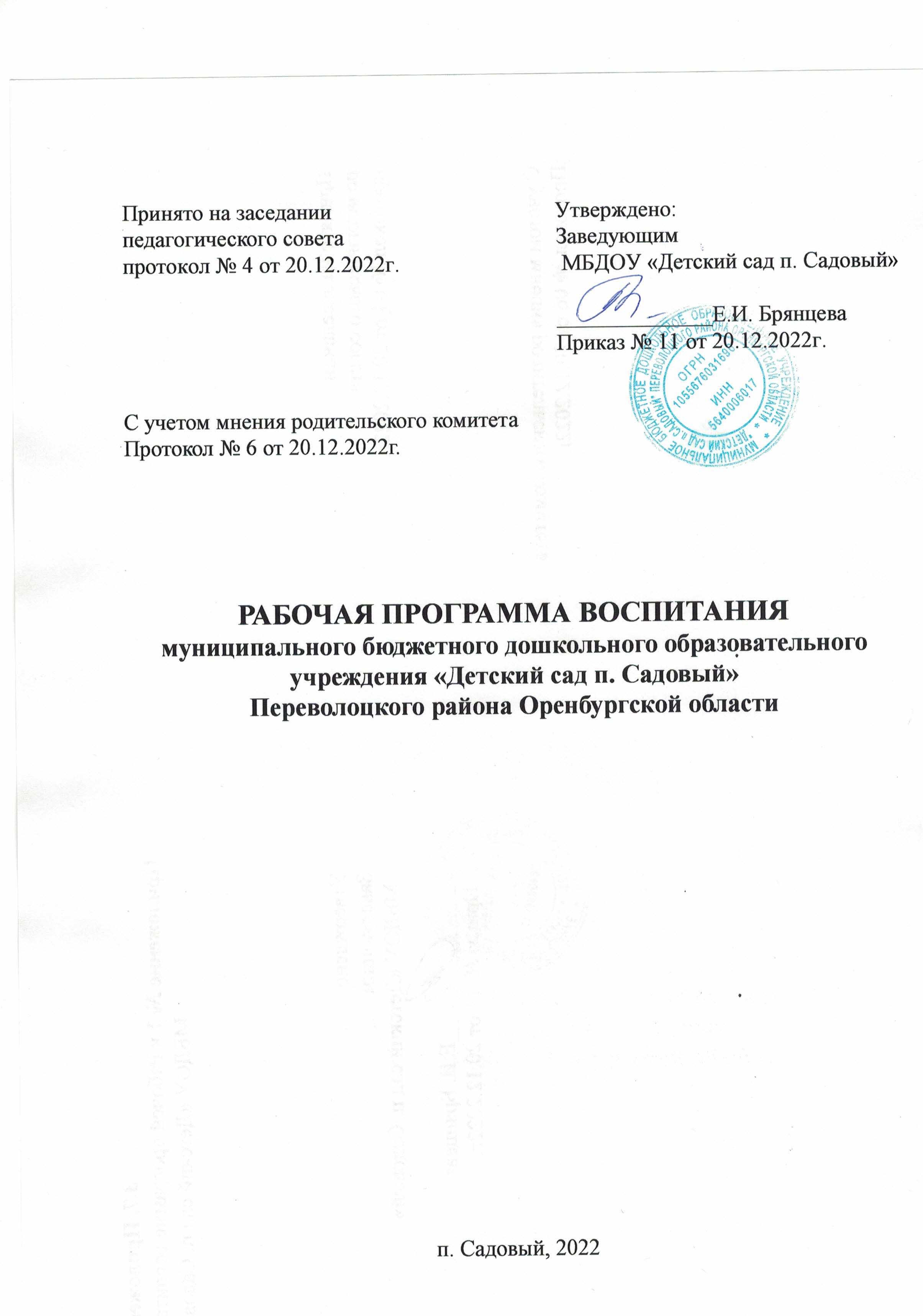 Содержание Пояснительная запискаРабочая программа воспитания муниципального бюджетного дошкольного образовательного учреждения «Детский сад п. Садовый» осуществляющего образовательный процесс на уровне дошкольного образования (далее – Программа) является компонентом образовательной программы дошкольного образования .Содержание Программы разработано на основе следующих нормативно-правовых документов:  Федеральным законом от 29 декабря 2012 г. №273-ФЗ «Об образовании в Российской Федерации»;  Федеральным государственным образовательным стандартом дошкольного образования (приказ Минобрнауки России от 17 октября 2013 г. № 1155, зарегистрирован Минюстом России 14 ноября 2013 г. № 30384);  Федеральным законом от 31 июля 2020 года №304-ФЗ «О внесении изменений в Федеральный закон «Об образовании в Российской Федерации» по вопросам воспитания обучающихся»;  Указом Президента Российской Федерации от 7 мая 2018 года №204 «О национальных целях и стратегических задачах развития Российской Федерации на период до 2024 года» (далее – Указ Президента РФ).  С учетом Плана мероприятий по реализации в 2021–2025 годах Стратегии развития воспитания в Российской Федерации на период до 2025 года. С учетом Примерного календарного плана воспитательной работы на 2022/2023 учебный год (далее – План) (утвержден заместителем Министра просвещения Российской Федерации Грибовым Д.Е. 10 июня 2022 г. за № ДГ-120/06вн.С учетом «Примерной рабочей программой воспитания», разработанной сотрудниками Института стратегии развития образования РАО в рамках государственного задания и одобрена решением Федерального учебно-методического объединения по общему образованию (протокол от «01» июля 2021 № 2/21).Данная Программа опирается на природу детства, как особого культурно-исторического феномена в развитии человечества, на культурно-деятельностный подход и гуманную педагогику сотрудничества. Структура Программы воспитания включает три раздела – целевой, содержательный и организационный, в каждом из них предусматривается обязательная часть и часть, формируемая участниками образовательных отношений. Программа определяет содержание и организацию воспитания детей дошкольного возраста, с учетом особенностей данной образовательной организации, региона, образовательных потребностей воспитанников и запросов родительской общественности. Программа определяет цель, задачи, планируемые результаты, содержание и организацию воспитательного процесса на ступени дошкольного образования (объем, содержание и планируемые результаты в виде целевых ориентиров дошкольного образования).  Под воспитанием понимается «деятельность, направленная на развитие личности, создание условий для самоопределения и социализации обучающихся на основе социокультурных, духовно-нравственных ценностей и принятых в российском обществе правил и норм поведения в интересах человека, семьи, общества и государства, формирование у обучающихся чувства патриотизма, гражданственности, уважения к памяти защитников Отечества и подвигам Героев Отечества, закону и правопорядку, человеку труда и старшему поколению, взаимного уважения, бережного отношения к культурному наследию и традициям многонационального народа Российской Федерации, природе и окружающей среде».В основе процесса воспитания детей в детском саду лежат конституционные и национальные ценности российского общества.Целевые ориентиры рассматриваются как возрастные характеристики возможных достижений ребенка, которые коррелируют с портретом выпускника детского сада и с базовыми духовно-нравственными ценностями.Реализация рабочей программы воспитания основана на взаимодействии с разными субъектами образовательных отношений. Реализация рабочей программы воспитания предполагает социальное партнерство с другими организациями.1. Целевой разделМиссия дошкольного образования – сохранение уникальности и самоценности дошкольного детства, содействие развитию различных форм активности ребенка, направленная на его всестороннее развитие, формирование духовных и общечеловеческих ценностей, а также способностей и компетенций, способствующих обогащению детского развития и позитивной социализации в поликультурном современном обществе. Программа направлена на создание условий воспитания ребенка, открывающих возможности для его личностного духовно-нравственного развития, приобщение к российским традиционным духовным ценностям, правилам и нормам поведения в российском обществе, для максимального раскрытия индивидуального возрастного потенциала ребенка. В процессе реализации программы воспитания Ребенок должен получить право стать субъектом собственной жизнедеятельности, увидеть свой потенциал, поверить в свои силы, научиться быть успешным в своей деятельности. 1.1. Цели и задачи воспитанияОбщая цель воспитания в ДОО – личностное развитие дошкольников и создание условий для их позитивной социализации на основе базовых ценностей российского общества через: формирование ценностного отношения к окружающему миру, другим людям, себе; овладение первичными представлениями о базовых ценностях, а также выработанных обществом нормах и правилах поведения; приобретение первичного опыта деятельности и поведения в соответствии с базовыми национальными ценностями, нормами и правилами, принятыми в обществе. Задачи воспитания формируются для каждого возрастного периода, с учетом специфики развития возрастных особенностей ребенка (от 1 года до 3 трех, и от 3-8 лет) на основе планируемых результатов достижения цели воспитания и реализуются в единстве с развивающими задачами, определенными действующим нормативными правовыми документами в сфере ДО, на основании которых и разработана программа воспитания детского сада. Задачи воспитания соответствуют основным направлениям воспитательной работы ДОО.  Задачи по каждому возрастному периоду: Ранний возраст (до 3х лет):развивать положительное отношение ребенка к себе и другим людям; формировать коммуникативную и социальную компетентность; развивать у детей интерес к эстетической стороне действительности, ознакомление с разными видами и жанрами искусства (словесного, музыкального, изобразительного), в том числе народного творчества; содействовать становлению у детей ценностей здорового образа жизни; формировать стремление быть причастным к труду взрослых, стремление оказывать посильную помощь, поддерживать чувство удовлетворения от участия в различных видах деятельности, в том числе творческой; формировать начальное представление о России как своей стране, узнавать символику своей страны (флаг).Дошкольный возраст (до 8 лет):формировать общую культуру личности ребенка, в том числе ценности здорового образа жизни, инициативности, самостоятельности и ответственности, активной жизненной позиции;  развивать способности и творческий потенциал каждого ребенка;  развивать социальные, нравственные, физические, интеллектуальные, эстетические качества;  организовывать содержательное взаимодействие ребенка с другими детьми, взрослыми и окружающим миром на основе гуманистических ценностей и идеалов, прав свободного человека; воспитывать у детей чувства любви к Родине, гордости за ее достижения на основе духовно-нравственных и социокультурных ценностей и принятых в обществе правил, и норм поведения в интересах человека, семьи, общества;  воспитывать у ребенка чувства собственного достоинства в процессе освоения разных видов социальной культуры, в том числе и многонациональной культуры народов России и мира, умения общаться с разными людьми; объединять      воспитательные      ресурсы     семьи и ДОО на основе традиционных духовно-нравственных ценностей семьи и общества. 1.2. Методологические принципы и подходы к формированию Программы воспитанияМетодологической основой Программы являются антропологический, культурно-исторический и практичный подходы. Концепция Программы основывается на базовых ценностях воспитания, заложенных в определении воспитания, содержащемся в Федеральном законе от 29 декабря 2012 г. № 273-ФЗ «Об образовании в Российской Федерации». Методологическими ориентирами воспитания также выступают следующие идеи отечественной педагогики и психологии, являющиеся фундаментальными в дошкольной воспитательно-образовательной стратегии государства:  развитие личного субъективного мнения и личности ребенка в деятельности; духовно-нравственное, ценностное и смысловое содержание воспитания; идея о сущности детства как сенситивного периода воспитания; амплификация (обогащение) развития ребёнка средствами разных «специфически детских видов деятельности»: игровая (сюжетно-ролевая игра, игра с правилами и другие виды игры), познавательно-исследовательская (исследование и познание природного и социального миров в процессе наблюдения и взаимодействия с ними), а также такими видами активности ребенка, как: восприятие художественной литературы и фольклора, коммуникативная деятельность самообслуживание и элементарный бытовой труд (в помещении и на улице), конструирование из разного материала, включая конструкторы, модули, бумагу, природный и иной материал, изобразительная (рисование, лепка, аппликация), музыкальная (восприятие и понимание смысла музыкальных произведений, пение, музыкально-ритмические движения, игры на детских музыкальных инструментах), двигательная (овладение основными движениями) формы активности ребенка. Программа воспитания руководствуется принципами ДОО, определенными ФГОС ДО. Программа построена на основе духовно-нравственных и социокультурных ценностей и принятых в обществе правил, и норм поведения в интересах человека, семьи, общества и опирается на следующие принципы: принцип гуманизма. Приоритет жизни и здоровья человека, прав и свобод личности, свободного развития личности; воспитание взаимоуважения, трудолюбия, гражданственности, патриотизма, ответственности, правовой культуры, бережного отношения к природе и окружающей среде, рационального природопользования;принцип ценностного единства и совместности. Единство ценностей и смыслов воспитания, разделяемых всеми участниками образовательных отношений, содействие, сотворчество и сопереживание, взаимопонимание и взаимное уважение;принцип общего культурного образования. Воспитание основывается на культуре и традициях России, включая культурные особенности региона;принцип следования нравственному примеру. Пример как метод воспитания позволяет расширить нравственный опыт ребенка, побудить его к открытому внутреннему диалогу, пробудить в нем нравственную рефлексию, обеспечить возможность выбора при построении собственной системы ценностных отношений, продемонстрировать ребенку реальную возможность следования идеалу в жизни;принципы безопасной жизнедеятельности. Защищенность важных интересов личности от внутренних и внешних угроз, воспитание через призму безопасности и безопасного поведения;принцип совместной деятельности ребенка и взрослого. Значимость совместной деятельности взрослого и ребенка на основе приобщения к культурным ценностям и их освоения;принцип инклюзивности. Организация образовательного процесса, при котором все дети, независимо от их физических, психических, интеллектуальных, культурно-этнических, языковых и иных особенностей, включены в общую систему образования. Данные принципы реализуются в укладе ДОО, включающем воспитывающие среды, общности, культурные практики, совместную деятельность и события. 1.2.1. Уклад МБДОУ «Детский сад п. Садовый»Уклад – общественный договор участников образовательных отношений, опирающийся на базовые национальные ценности, содержащий традиции региона и ДОО, задающий культуру поведения сообществ, описывающий предметно-пространственную среду, деятельность и социокультурный контекст. Уклад учитывает специфику и конкретные формы организации распорядка дневного, недельного, месячного, годового циклов жизни МБДОУ «Детский сад п. Садовый».Каждая дошкольная образовательная организация, несмотря на единую цель Программы – воспитание дошкольников, имеет свои отличительные особенности. В настоящее время они становятся все разнообразнее, в связи с изменением к подходам организации воспитательного пространства и условий детского сада, разнообразием реализуемых технологий, проявлении современных тенденций взаимодействия с подрастающим поколением.  В МБДОУ «Детский сад п. Садовый» воспитываются дети в возрасте от 1,6 года до 7 лет. Вся наша деятельность направлена на сохранение самоценности этого важного периода детства в жизни каждого ребенка и на удовлетворение запросов родителей (законных представителей). Совершенствование работы взаимодействия с родителями является одной из приоритетных задач нашего коллектива. Родители – наши партнеры во всем. Традицией стала для нас возможность проведения открытых просмотров творческой деятельности воспитанников в разных направлениях искусства.  Помимо этого, мы создаем условия посредством реализации различных детско-родительских проектов, родители имеют возможность принимать участие в значимых событиях МБДОУ «Детский сад п. Садовый» (развлечениях, праздниках, выставках и др.). Регулярно, в приемных групповых ячеек детского сада организуется тематические выставки детских творческих работ, выполненных самостоятельно и совместно с родителями и педагогами, которые приурочиваются к сезонным праздникам и мероприятиям. Успешное взаимодействие возможно лишь в том случае если семья имеет представление о дошкольном учреждении, которому доверяет воспитание ребенка. Это позволяет наладить сотрудничество и оказывать друг другу необходимую поддержку в воспитании детей.  Коллектив детского сада придает важное значение организации физического воспитания, укреплению и сохранению здоровья наших воспитанников. Большое значение уделяется двигательному режиму, смене статичных поз в режимных моментах, использованию здоровьесберегающих технологий, корригирующей гимнастики и других профилактических мероприятий. Подрастающее поколение нашей области должно знать и гордиться особенностями своей малой Родины, родной станицы, села, любить свое окружение и осознавать себя частицей большого многонационального края. Жители Оренбургской области отличаются богатым колоритом народной культуры. Поэтому юные воспитанники должны стать достойными их преемниками. Осуществить эту цель нам помогает включение в нашу Программу региональной образовательной программы «Мой край родной люблю и знаю», посредством которой организовывается воспитательная деятельность по формированию духовно-нравственной культуры через разные виды деятельности, приобщению к истинно человеческим ценностям, культуре, науке, искусству. Данная программа разработана с учетом специфики региональных особенностей Оренбургской области.  Реализация Программы осуществляется квалифицированными педагогическими работниками в течение всего времени пребывания воспитанников в детском саду.   1.2.2. Воспитывающая среда МБДОУ «Детский сад п. Садовый»Воспитывающая среда – это особая форма организации образовательного процесса, реализующего цель и задачи воспитания.  Воспитывающая среда ДОО определяется целью и задачами воспитания, духовно-нравственными и социокультурными ценностями, и для нас это не только и не столько материальные объекты, а в первую очередь, окружающая среда и люди, которые являются носителями национальной культуры и выступают примером для подрастающего поколения.  Внешний вид, речь, взаимоотношения, поступки и дела, все это имеет немаловажное значение для успешной закладки ценностей воспитания.  Воспитательный процесс – процесс непрерывный, каждую минуту в повседневной жизни, в игре, во время образовательной деятельности, прогулке. В детском саду одним из главных инструментов является воспитатель, так как именно он находится в контакте с детьми целый день и является наглядным примером. Это требует от взрослого большого педагогического такта, выдержки, доброты, человечности, искренности. Особенно важно: спокойная манера держаться и разговаривать; приветливость, умение выбирать приемы, соответствующие настроению ребенка – вовремя пошутить, успокоить, доверительно поговорить, другими словами, создать благоприятную почву для зерна воспитательных ценностей, которое мы сеем с первых дней пребывания детей в детском саду. Процесс приобщения к культурным образцам человеческой деятельности (культуре жизни, познанию мира, речи, коммуникации, и прочим), приобретения культурных умений при взаимодействии со взрослыми и в самостоятельной деятельности в предметной среде протекает в период всего пребывания ребенка в детском саду и будет успешным, если взрослый выступает в этом процессе в роли партнера, а не руководителя, поддерживая и развивая мотивацию ребенка. Партнерские отношения взрослого и ребенка в ДОО и в семье являются залогом комфортной воспитывающей среды, где главным носителем культуры является пример взрослого, который находится рядом с ребенком. Еще одним главным инструментов воспитывающей среды является предметно пространственная среда ДОО, которая характеризуется отражением федеральной, региональной и муниципальной специфики посредством оформления помещений сада, закладки воспитательных ценностей с помощью оборудования и игровых материалов, наполняющих ППС детского сада.  1.2.3. Общности (сообщества МБДОУ «Детский сад п. Садовый»)Профессиональная общность – это устойчивая система связей и отношений между людьми, единство целей и задач воспитания, реализуемая всеми сотрудниками МБДОУ «Детский сад п .Садовый».Основой эффективности такой общности является рефлексия собственной профессиональной деятельности. Воспитатель, а также другие сотрудники должны: быть примером в формировании полноценных и сформированных ценностных ориентиров, норм общения и поведения; мотивировать детей к общению друг с другом, поощрять даже самые незначительные стремления к общению и взаимодействию; поощрять детскую дружбу, стараться, чтобы дружба между отдельными детьми внутри группы сверстников принимала общественную направленность; заботиться о том, чтобы дети непрерывно приобретали опыт общения на основе чувства доброжелательности; содействовать проявлению детьми заботы об окружающих, учить проявлять чуткость к сверстникам, побуждать детей сопереживать, беспокоиться, проявлять внимание к заболевшему товарищу; воспитывать в детях такие качества личности, которые помогают влиться в общество сверстников (организованность, общительность, отзывчивость, щедрость, доброжелательность и пр.); учить детей совместной деятельности, насыщать их жизнь событиями, которые сплачивали бы и объединяли ребят; воспитывать в детях чувство ответственности перед группой за свое поведение.Профессионально-родительская общность включает сотрудников ДОО и всех взрослых членов семей воспитанников, которых связывают не только общие ценности, цели развития и воспитания детей, но и уважение друг к другу. Основная задача – объединение усилий по воспитанию ребенка в семье и в ДОО. Зачастую поведение ребенка сильно различается дома и в ДОО. Без совместного обсуждения воспитывающими взрослыми особенностей ребенка невозможно выявление и в дальнейшем создание условий, которые необходимы для его оптимального и полноценного развития и воспитания.Детско-взрослая общность. Для общности характерно содействие друг другу, сотворчество и сопереживание, взаимопонимание и взаимное уважение, отношение к ребенку как к полноправному человеку, наличие общих симпатий, ценностей и смыслов у всех участников общности. Детско-взрослая общность является источником и механизмом воспитания ребенка. Находясь в общности, ребенок сначала приобщается к тем правилам и нормам, которые вносят взрослые в общность, а затем эти нормы усваиваются ребенком и становятся его собственными. Общность строится и задается системой связей и отношений ее участников.  В каждом возрасте и каждом случае она будет обладать своей спецификой в зависимости от решаемых воспитательных задач.Детская общность. Общество сверстников – необходимое условие полноценного развития личности ребенка. Здесь он непрерывно приобретает способы общественного поведения, под руководством воспитателя учится умению дружно жить, сообща играть, трудиться, заниматься, достигать поставленной цели. Чувство приверженности к группе сверстников рождается тогда, когда ребенок впервые начинает понимать, что рядом с ним такие же, как он сам, что свои желания необходимо соотносить с желаниями других. Воспитатель должен воспитывать у детей навыки и привычки поведения, качества, определяющие характер взаимоотношений ребенка с другими людьми и его успешность в том или ином сообществе. Поэтому так важно придать детским взаимоотношениям дух доброжелательности, развивать у детей стремление и умение помогать как старшим, так и друг другу, оказывать сопротивление плохим поступкам, общими усилиями достигать поставленной цели. Одним из видов детских общностей являются разновозрастные детские общности.  В детском саду должна быть обеспечена возможность взаимодействия ребенка, как со старшими, так и с младшими детьми. Включенность ребенка в отношения со старшими, помимо подражания и приобретения нового, рождает опыт послушания, следования общим для всех правилам, нормам поведения и традициям. Отношения с младшими – это возможность для ребенка стать авторитетом и образцом для подражания, а также пространство для воспитания заботы и ответственности.Культура поведения воспитателя в общностях, как значимая составляющая уклада. Культура поведения взрослых в детском саду направлена на создание воспитывающей среды, как условия решения возрастных задач воспитания. Общая психологическая атмосфера, эмоциональный настрой группы, спокойная обстановка, отсутствие спешки, разумная сбалансированность планов – это необходимые условия нормальной жизни и развития детей. Воспитатель должен соблюдать кодекс нормы профессиональной этики и поведения: педагог всегда выходит навстречу родителям и приветствует родителей и детей первым; улыбка – всегда обязательная часть приветствия; педагог описывает события и ситуации, но не даёт им оценки; педагог не обвиняет родителей и не возлагает на них ответственность за поведение детей в детском саду; тон общения ровный и дружелюбный, исключается повышение голоса; уважительное отношение к личности воспитанника; умение заинтересованно слушать собеседника и сопереживать ему; умение видеть и слышать воспитанника, сопереживать ему; уравновешенность и самообладание, выдержка в отношениях с детьми; умение быстро и правильно оценивать сложившуюся обстановку и в то же время не торопиться с выводами о поведении и способностях воспитанников; умение сочетать мягкий эмоциональный и деловой тон в отношениях с детьми; умение сочетать требовательность с чутким отношением к воспитанникам; знание возрастных и индивидуальных особенностей воспитанников; соответствие внешнего вида статусу воспитателя детского сада.1.2.4. Социокультурный контекстСоциокультурный контекст – это социальная и культурная среда, в которой человек растет и живет. Он также включает в себя влияние, которое среда оказывает на поступки и поведение человека.  В основе социокультурного развития лежит становление отношения личности к Родине, обществу, коллективу, людям, труду, своим обязанностям, что предполагает развитие качеств патриотизма, толерантности, уважения и товарищества.  При организации социокультурного контекста в детском сообществе, педагогу важно:определять единые для всех детей правила сосуществования детского общества (вводят свои правила группы, созданные с участием детей), включающие равенство прав, независимо от нации и происхождения, взаимную доброжелательность и внимание друг к другу, готовность прийти на помощь, поддержать; соблюдать гуманистические принципы педагогического сопровождения развития детей, в числе которых забота, теплое отношение, интерес к каждому ребенку, поддержка и установка на успех, развитие детской самостоятельности, инициативы; формировать толерантное отношение ко всем участникам детского сообщества. осуществлять развивающее взаимодействие с детьми, основанное на современных педагогических позициях: «Давай сделаем это вместе»; «Посмотри, как я это делаю»; «Научи меня, помоги мне сделать это»; сочетать совместную с ребенком деятельность (игры, труд, наблюдения и пр.) и самостоятельную деятельность детей; ежедневно планировать воспитательные ситуации, обогащающие практический социальный опыт детей, эмоции и представления о мире; создавать воспитывающую предметно-пространственную среду; продумывать и создавать условия эмоционального благополучия и развития каждого ребенка. Обеспечение эмоционального благополучия ребенка достигается за счет уважения к его индивидуальности, чуткости к его эмоциональному состоянию, поддержки его чувства собственного достоинства; сотрудничать с родителями, совместно с ними решая задачи воспитания и развития воспитанников в социокультурной среде. В рамках социокультурного контекста повышается роль родительской общественности, как субъекта образовательных отношений в программе воспитания. Здесь эффективным является ознакомление и формирование ценностей труда, посредством организации сетевого взаимодействия с различными предприятиями района, на которых трудятся родители воспитанников. В процессе экскурсий и тематических визитов в течение года (при благоприятной эпидемиологической обстановке), организации детско-родительских проектов, основанных на погружении в особенности трудовых действий взрослых и их значимости, закладывается желание приносить пользу людям и ценить труд.  Реализация социокультурного контекста опирается на построение в МБДОУ «Детский сад п. Садовый» социального партнерства с различными социальными институтами района: Сетевое взаимодействие с учреждениями района представлено в виде схемы:       Социокультурный контекст Программы, создаваемый участниками образовательных отношений в МБДОУ «Детский сад п. Садовый» для эффективной реализации воспитательного процесса в ДОО, является единым как для реализации обязательной части программы, так и для части, формируемой участниками образовательных отношений. 1.2.5. Деятельности и культурные практики в МБДОУ «Детский сад п. Садовый» Цели и задачи воспитания реализуются во всех видах деятельности дошкольника, обозначенных в ООП ДО, согласно ФГОС ДО и представлены на стр. 6-8. В качестве средств реализации цели и задач воспитания могут выступать следующие основные виды деятельности и культурные практики: предметно-целевая (виды деятельности, организуемые взрослым, в которых он открывает ребенку смысл и ценность человеческой деятельности, способы ее реализации совместно с родителями, воспитателями, сверстниками); культурные практики (активная, самостоятельная апробация каждым ребенком инструментального и ценностного содержаний, полученных от взрослого, и способов их реализации в различных видах деятельности через личный опыт); свободная инициативная деятельность ребенка (его спонтанная самостоятельная активность, в рамках которой он реализует свои базовые устремления: любознательность, общительность, опыт деятельности на основе усвоенных ценностей). Важно отметить, что при организации культурных практик в МБДОУ «Детский сад п. Садовый» создается атмосфера свободы выбора, творческого обмена и самовыражения, сотрудничества взрослого и детей.  Совместная игра воспитателя и детей (сюжетно-ролевая, режиссерская, игра-драматизация, строительно-конструктивные, подвижные игры др.) направлена на обогащение содержания творческих игр, освоение детьми игровых и речевых умений, необходимых для организации и развития и усложнения сюжетной линии самостоятельной игры. Ситуации общения и накопления положительного социально-эмоционального опыта носят проблемный характер и заключают в себе жизненную проблему близкую детям дошкольного возраста, в разрешении которой они принимают непосредственное участие. Такие ситуации могут быть реально-практического характера (оказание помощи малышам, старшим), условно-вербального характера (на основе жизненных сюжетов или сюжетов литературных произведений) и имитационно-игровыми. В ситуациях условно- вербального характера воспитатель обогащает представления детей об опыте разрешения тех или иных проблем, вызывает детей на задушевный разговор, связывает содержание разговора с личным опытом детей. В реально - практических ситуациях дети приобретают опыт проявления заботливого, участливого отношения к людям, принимают участие в важных делах. Ситуации могут планироваться воспитателем заранее, а могут возникать в ответ на события, которые происходят в группе, способствовать разрешению возникающих проблем. Данные ситуации активно разбираются с применением таких технологий, как «Утренний и вечерний круг».Значимое событие - вид деятельности, целенаправленный организуемый взрослыми для игры, развлечения, отдыха, творческой деятельности, ситуативной беседы. Как правило, в детском саду организуются события в рамках тематических недель или же согласно модели месяца. Возможна организация событий в соответствии с интересами и предпочтениями детей.  Коллективная и индивидуальная трудовая деятельность носит общественно полезный характер и организуется как хозяйственно-бытовой труд и труд в природе, в ходе которой идет вербальное общение детей друг с другом и взрослым. Представленные в данной Программе культурные практики, применимы как к обязательной части Программы, так и к части, формируемой участниками образовательных отношений.  В воспитании детей используются следующие вариативные формы взаимодействия: 	1.3. Планируемые результаты освоения рабочей Программы воспитанияПланируемые результаты воспитания носят отсроченный характер, но деятельность воспитателя нацелена на перспективу развития и становления личности ребенка. Поэтому результаты достижения цели воспитания даны в виде целевых ориентиров, представленных в виде обобщенных портретов ребенка к концу раннего и дошкольного возрастов.  На уровне ДОО не осуществляется оценка результатов воспитательной работы в соответствии с ФГОС ДО, так как «целевые ориентиры основной образовательной программы дошкольного образования не подлежат непосредственной оценке, в том числе в виде педагогической диагностики (мониторинга), и не являются основанием для их формального сравнения с реальными достижениями детей».1.3.1. Целевые ориентиры воспитательной работы раннего возраста          (до 3 лет) Портрет ребенка раннего возраста (к 3-м годам)1.3.2. Целевые ориентиры воспитательной работ  для детей дошкольного возраста (до 8 лет)Портрет ребенка дошкольного возраста (к 8-ми годам)2. Содержательный раздел2.1. Содержание воспитательной работы по направлениям воспитанияСодержание Программы воспитания реализуется в ходе освоения детьми дошкольного возраста всех образовательных областей, обозначенных во ФГОС ДО, одной из задач которого является объединение воспитания и обучения в целостный образовательный процесс на основе духовно-нравственных и социокультурных ценностей, принятых в обществе правил и норм поведения в интересах человека, семьи, общества: социально-коммуникативное развитие; познавательное развитие; речевое развитие; художественно-эстетическое развитие; физическое развитие.Программа воспитания МБДОУ «Детский сад п. Садовый» определяет реализацию ценностей воспитания, представленных в пояснительной записке, которые соотнесены с направлениями воспитательной работы и удачно интегрируются в направления развития детей по ФГОС ДО, не заменяя и не дополняя их содержания, а только фокусируя внимание на закладке базовых ценностей воспитания в целостно-организованном воспитательно-образовательном процессе ДОО.  В результате, данный подход реализации содержания воспитательной работы позволит в совокупности обеспечить полноценное и гармоничное воспитание и развитие детей от 1,6 до 8-ми лет. 2.1.1. Патриотическое направление воспитания Ценности Родина и природа лежат в основе патриотического направления воспитания. Патриотизм – это воспитание в ребенке нравственных качеств, чувства любви, интереса к своей стране – России, своему краю, малой родине, своему народу и народу России в целом (гражданский патриотизм), ответственности, трудолюбия; ощущения принадлежности к своему народу.  Патриотическое направление воспитания строится на идее патриотизма как нравственного чувства, которое вырастает из культуры человеческого бытия, особенностей образа жизни и ее уклада, народных и семейных традиций. Воспитательная работа в данном направлении связана со структурой самого понятия «патриотизм» и определяется через следующие взаимосвязанные компоненты: когнитивно-смысловой, связанный со знаниями об истории России, своего края, духовных и культурных традиций и достижений многонационального народа России; эмоционально-ценностный, характеризующийся любовью к Родине – России, уважением к своему народу, народу России в целом; регуляторно-волевой, обеспечивающий укоренение знаний в духовных и культурных традициях своего народа, деятельность на основе понимания ответственности за настоящее и будущее своего народа, России.Задачи патриотического воспитания: формирование любви к родному краю, родной природе, родному языку, культурному наследию своего народа; воспитание любви, уважения к своим национальным особенностям и чувства собственного достоинства как представителя своего народа; воспитание уважительного отношения к гражданам России в целом, своим соотечественникам и согражданам, представителям всех народов России, к ровесникам, родителям, соседям, старшим, другим людям вне зависимости от их этнической принадлежности; воспитание любви к родной природе, природе своей области, России, понимания единства природы и людей и бережного ответственного отношения к природе.Направления воспитательной работы:ознакомление детей с историей, героями, культурой, традициями России и своего народа; организация коллективных творческих проектов, направленных на приобщение детей к российским общенациональным традициям; формирование правильного и безопасного поведения в природе, осознанного отношения к растениям, животным, к последствиям хозяйственной деятельности человека.2.1.2. Социальное направление воспитания Ценности семья, дружба, человек и сотрудничество лежат в основе социального направления воспитания. В дошкольном детстве ребенок открывает личность другого человека и его значение в собственной жизни и жизни людей. Он начинает осваивать все многообразие социальных отношений и социальных ролей. Он учится действовать сообща, подчиняться правилам, нести ответственность за свои поступки, действовать в интересах семьи, группы. Формирование правильного ценностно-смыслового отношения ребенка к социальному окружению невозможно без грамотно выстроенного воспитательного процесса, в котором обязательно должна быть личная социальная инициатива ребенка в детско-взрослых и детских общностях. Важным аспектом является формирование у дошкольника представления о мире профессий взрослых, появление к моменту подготовки к школе положительной установки к обучению в школе как важному шагу взросления.Основная цель социального направления воспитания дошкольника заключается в формировании ценностного отношения детей к семье, другому человеку, развитии дружелюбия, создания условий для реализации в обществе. Выделяются основные задачи социального направления воспитания: формирование у ребенка представлений о добре и зле, позитивного образа семьи с детьми, ознакомление с распределением ролей в семье, образами дружбы в фольклоре и детской литературе, примерами сотрудничества и взаимопомощи людей в различных видах деятельности, милосердия и заботы. Анализ поступков самих детей в группе в различных ситуациях. формирование навыков, необходимых для полноценного существования в обществе: эмпатии (сопереживания), коммуникабельности, заботы, ответственности, сотрудничества, умения договариваться, умения соблюдать правила. развитие способности поставить себя на место другого как проявление личностной зрелости и преодоление детского эгоизма.Направления воспитательной работы:организовывать сюжетно-ролевые игры (в семью, в команду и т. п.), игры с правилами, традиционные народные игры и пр.; воспитывать у детей навыки поведения в обществе; учить детей сотрудничать, организуя групповые формы в продуктивных видах деятельности; учить детей анализировать поступки и чувства – свои и других людей;организовывать коллективные проекты заботы и помощи; создавать доброжелательный психологический климат в группе.2.1.3. Познавательное направление воспитания Ценность – знания. Цель познавательного направления воспитания – формирование ценности познания. Значимым для воспитания ребенка является формирование целостной картины мира, в которой интегрировано ценностное, эмоционально окрашенное отношение к миру, людям, природе, деятельности человека.		Задачи познавательного направления воспитания: развитие 	любознательности, 	формирование 	опыта 	познавательной инициативы; формирование ценностного отношения к взрослому как источнику знаний; приобщение ребенка к культурным способам познания (книги, интернет-источники, дискуссии и др.).Направления воспитательной работы:совместная деятельность воспитателя с детьми на основе наблюдения, сравнения, проведения опытов (экспериментирования), организации походов и экскурсий, просмотра доступных для восприятия ребенка познавательных фильмов, чтения и просмотра книг; организация конструкторской и продуктивной творческой деятельности, проектной и исследовательской деятельности детей совместно со взрослыми; организация насыщенной и структурированной образовательной среды, включающей иллюстрации, видеоматериалы, ориентированные на детскую аудиторию; различного типа конструкторы и наборы для экспериментирования.2.1.4. Физическое и оздоровительное направление воспитания Ценность – здоровье. Цель данного направления – сформировать навыки здорового образа жизни, где безопасность жизнедеятельности лежит в основе всего. Физическое развитие и освоение ребенком своего тела происходит в виде любой двигательной активности: выполнение бытовых обязанностей, игр, ритмики и танцев, творческой деятельности, спорта, прогулок.Задачи по формированию здорового образа жизни: обеспечение построения образовательного процесса физического воспитания детей (совместной и самостоятельной деятельности) на основе здоровье формирующих и здоровье сберегающих технологий, и обеспечение условий для гармоничного физического и эстетического развития ребенка; закаливание, повышение сопротивляемости к воздействию условий внешней среды;  укрепление опорно-двигательного аппарата; развитие двигательных способностей, обучение двигательным навыкам и умениям; формирование элементарных представлений в области физической культуры, здоровья и безопасного образа жизни; организация сна, здорового питания, выстраивание правильного режима дня; воспитание экологической культуры, обучение безопасности жизнедеятельности. Направления деятельности воспитателя: организация подвижных, спортивных игр, в том числе традиционных народных игр, дворовых игр на территории детского сада; создание детско-взрослых проектов по здоровому образу жизни; введение оздоровительных традиций в ДОО. Формирование у дошкольников культурно-гигиенических навыков является важной частью воспитания культурыздоровья. Воспитатель должен формировать у дошкольников понимание того, что чистота лица и тела, опрятность одежды отвечают не только гигиене и здоровью человека, но и социальным ожиданиям окружающих людей. Особенность культурно-гигиенических навыков заключается в том, что они должны формироваться на протяжении всего пребывания ребенка в ДОО. В формировании культурно-гигиенических навыков режим дня играет одну из ключевых ролей. Привыкая выполнять серию гигиенических процедур с определенной периодичностью, ребенок вводит их в свое бытовое пространство, и постепенно они становятся для него привычкой.Направления воспитательной работы:формировать у ребенка навыки поведения во время приема пищи; формировать у ребенка представления о ценности здоровья, красоте и чистоте тела; формировать у ребенка привычку следить за своим внешним видом; включать информацию о гигиене в повседневную жизнь ребенка, в игру.  Работа по формированию у ребенка культурно-гигиенических навыков должна вестись в тесном контакте с семьей.2.1.5. Трудовое направление воспитания Ценность – труд. С дошкольного возраста каждый ребенок обязательно должен принимать участие в труде, и те несложные обязанности, которые он выполняет в детском саду и в семье, должны стать повседневными. Только при этом условии труд оказывает на детей определенное воспитательное воздействие и подготавливает их к осознанию его нравственной стороны.Основная цель трудового воспитания дошкольника заключается в формировании ценностного отношения детей к труду, трудолюбия, а также в приобщении ребенка к труду.  Можно выделить основные задачи трудового воспитания. ознакомление с доступными детям видами труда взрослых и воспитание положительного отношения к их труду, познание явлений и свойств, связанных с преобразованием материалов и природной среды, которое является следствием трудовой деятельности взрослых и труда самих детей. формирование навыков, необходимых для трудовой деятельности детей, воспитание навыков организации своей работы, формирование элементарных навыков планирования. формирование трудового усилия (привычки к доступному дошкольнику напряжению физических, умственных и нравственных сил для решения трудовой задачи).Направления воспитательной работы:показать детям необходимость постоянного труда в повседневной жизни, использовать его возможности для нравственного воспитания дошкольников; воспитывать у ребенка бережливость (беречь игрушки, одежду, труд и старания родителей, воспитателя, сверстников), так как данная черта непременно сопряжена с трудолюбием; предоставлять детям самостоятельность в выполнении работы, чтобы они почувствовали ответственность за свои действия; собственным примером трудолюбия и занятости создавать у детей соответствующее настроение, формировать стремление к полезной деятельности; связывать развитие трудолюбия с формированием общественных мотивов труда, желанием приносить пользу людям.          Реализация задач базовых ценностей по трудовому воспитанию подробно излагается в календарно-тематическом планировании, посредствам выполнения календарного плана и режимных моментов, а именно втрудовыхпоручениях, самообслуживания, труда в природе, на участке и т.д.2.1.6. Этико-эстетическое направление воспитания Ценности – культура и красота. Культура поведения в своей основе имеет глубоко социальное нравственное чувство – уважение к человеку, к законам человеческого общества. Культура отношений является делом не столько личным, сколько общественным. Конкретные представления о культуре поведения усваиваются ребенком вместе с опытом поведения, с накоплением нравственных представлений. Можно выделить основные задачи этико-эстетического воспитания: формирование культуры общения, поведения, этических представлений; воспитание представлений о значении опрятности и красоты внешней, ее влиянии на внутренний мир человека; развитие предпосылок ценностно-смыслового восприятия и понимания произведений искусства, явлений жизни, отношений между людьми; воспитание любви к прекрасному, уважения к традициям и культуре родной страны и других народов; развитие творческого отношения к миру, природе, быту и к окружающей ребенка действительности; формирование у детей эстетического вкуса, стремления окружать себя прекрасным, создавать его. Для того чтобы формировать у детей культуру поведения, воспитатель ДОО должен сосредоточить свое внимание на нескольких основных направлениях воспитательной работы: учить детей уважительно относиться к окружающим людям, считаться с их делами, интересами, удобствами; воспитывать культуру общения ребенка, выражающуюся в общительности, этикет вежливости, предупредительности, сдержанности, умении вести себя в общественных местах; воспитывать культуру речи: называть взрослых на «вы» и по имени и отчеству; не перебивать говорящих и выслушивать других; говорить четко, разборчиво, владеть голосом; воспитывать культуру деятельности, что подразумевает умение обращаться с игрушками, книгами, личными вещами, имуществом ДОО; умение подготовиться к предстоящей деятельности, четко и последовательно выполнять и заканчивать ее, после завершения привести в порядок рабочее место, аккуратно убрать все за собой; привести в порядок свою одежду.Цель эстетического воспитания – становление у ребенка ценностного отношения к красоте. Эстетическое воспитание через обогащение чувственного опыта и развитие эмоциональной сферы личности влияет на становление нравственной и духовной составляющей внутреннего мира ребенка.Направления деятельности воспитания: выстраивание взаимосвязи художественно-творческой деятельности самих детей с воспитательной работой через развитие восприятия, образных представлений, воображения и творчества; уважительное отношение к результатам творчества детей, широкое включение их произведений в жизнь ДОО; организацию выставок, концертов, создание эстетической развивающей среды и др.; формирование чувства прекрасного на основе восприятия художественного слова на русском и родном языке; реализация вариативности содержания, форм и методов работы с детьми по разным направлениям эстетического воспитания.2.1.7 Формы, способы, методы и средства реализации Программы воспитания с учетом возрастных особенностей воспитанников Описание форм, способов, методов и средств реализации Программы воспитания не отличается от форм, способов, методов и средств ООП ДО и подробно представлено на стр. 183 2.2. Особенности реализации воспитательного процесса Программа учитывает условия, существующие в МБДОУ «Детский сад п. Садовый», индивидуальные особенности, интересы, потребности воспитанников и их родителей (законных представителей). Ведущей в воспитательном процессе является игровая деятельность. Игра широко используется в как самостоятельная форма работы с детьми и как эффективное средство и метод развития, воспитания и обучения в других организационных формах. Приоритет отдается творческим играм (сюжетно-ролевые, строительно-конструктивные, игры-драматизации и инсценировки, игры с элементами труда и художественно деятельности) и игры с правилами (дидактические, интеллектуальные, подвижные, хороводные т.п.).Отдельное внимание уделяется самостоятельной деятельности воспитанников. Ее содержание и уровень зависят от возраста и опыта детей, запаса знаний, умений и навыков, уровня развития творческого воображения, самостоятельности, инициативы, организаторских способностей, а также от имеющейся материальной базы и качества педагогического руководства. Организованное проведение этой формы работы обеспечивается как непосредственным, так и опосредованным руководством со стороны воспитателя.Индивидуальная работа с детьми всех возрастов проводится в свободные часы (во время утреннего приема, прогулок и т.п.) в помещениях и на свежем воздухе. Она организуется с целью активизации пассивных воспитанников, организации дополнительных занятий с отдельными детьми, которые нуждаются в дополнительном внимании и контроле, например, часто болеющими, хуже усваивающими учебный материал при фронтальной работе и т.д.Воспитательный процесс в детском саду организуется в развивающей среде, которая образуется совокупностью природных, предметных, социальных условий и пространством собственного «Я» ребенка. Среда обогащается за счет не только количественного накопления, но и через улучшение качественных параметров: эстетичности, гигиеничности, комфортности, функциональной надежности и безопасности, открытости изменениям и динамичности, соответствия возрастным и половым особенностям детей, проблемной насыщенности и т.п. Воспитатели заботятся о том, чтобы дети свободно ориентировались в созданной среде, имели свободный доступ ко всем его составляющим, умели самостоятельно действовать в нем, придерживаясь норм и правил пребывания в различных помещениях и пользования материалами, оборудованием.Особенности взаимодействия педагогического коллектива с семьями воспитанников в процессе реализации рабочей программы воспитанияВ целях реализации социокультурного потенциала региона для построения социальной ситуации развития ребенка работа с родителями (законными представителями) детей дошкольного возраста должна строиться на принципах ценностного единства и сотрудничества всех субъектов социокультурного окружения.Единство ценностей и готовность к сотрудничеству всех участников образовательных отношений составляет основу уклада детского сада, в котором строится воспитательная работа.Для детского сада важно интегрировать семейное и общественное дошкольное воспитание, сохранить приоритет семейного воспитания, активнее привлекать семьи к участию в учебно-воспитательном процессе. С этой целью проводятся родительские собрания, консультации, беседы и дискуссии, круглые столы, тренинги, викторины, дни открытых дверей, просмотры родителями отдельных форм работы с детьми, кружки, применяются средства наглядной пропаганды (информационные бюллетени, родительские уголки, тематические стенды, фотовыставки и др.), привлекаются родители к проведению праздников, развлечений, походов, экскурсий и др.В МБДОУ «Детский сад п. Садовый» имеется мини-музей народного быта, созданный руками сотрудников. Музей был создан с целью приобщения детей к материальной и духовной культуре своего народа; воспитания ценностного отношения детей к культурно-историческому наследию, чувства любви к Родине. Мы занимаемся сохранением исторического и культурного наследия наших предков оренбургских казаков. В коллекции музея находятся предметы быта, куклы в национальных косюмах, кухонные принадлежности, старинная посуда. Музей постоянно пополняется новыми экспонатами.2.3. Особенности взаимодействия педагогического коллектива с семьями воспитанников в процессе реализации Программы воспитания       Формирование базового доверия к миру, к людям, к себе – ключевая задача периода развития ребенка в дошкольном возрасте. Значение установления и поддержки позитивных надежных отношений в контексте реализации Программы сохраняет свое значение на всех возрастных ступенях. Процесс становления полноценной личности ребенка происходит под влиянием различных факторов, первым и важнейшим из которых является семья. Именно родители, семья в целом, вырабатывают у детей базовые социальные и воспитательные ценности, ориентации, потребности, интересы и привычки поведения. Семья – важнейший институт социализации личности. Именно в семье человек получает первый опыт социального взаимодействия. В нашей дошкольной образовательной организации выстраивается социальная ситуация развития ребенка в тесном сотрудничестве с родителями (законными представителями) детей на принципах целостного единства воспитательных ценностей и успешного сотрудничества. Единство педагогических целей общества и семьи определяет тесную связь между общественным и семейным воспитанием, что способствует всестороннему гармоничному воспитанию и развитию детей.  Единство ценностей и готовность к сотрудничеству всех участников образовательных отношений составляет основу уклада нашего ДОУ.Атмосфера любви, взаимного внимания и заботы в семье, воздействует на формирование нравственных чувств и качеств ребенка. Поскольку эмоции в жизни дошкольника играют главенствующую роль, определяют направление его деятельности, формирование эмоциональной сферы становится основой воспитания ценностных ориентиров личности ребенка.  Взаимодействие педагогов МБДОУ «Детский сад п. Садовый» с родителями направлено на повышение педагогической культуры родителей. Задача педагогов – активизировать роль родителей в воспитании ребенка, выработать единое и адекватное понимание проблем воспитания в современном обществе и оказать компетентное влияние на их коррекцию. Главной ценностью педагогической культуры является ребенок — его воспитание и развитие, социальная защита и поддержка его достоинства и прав человека. Основной целью работы с родителями является обеспечение взаимодействия с семьей, вовлечение родителей в воспитательный процесс для формирования у них компетентной педагогической позиции по отношению к собственному ребенку. Работа, обеспечивающая взаимодействие с семьями воспитанников, включает следующие направления: аналитическое - изучение семьи, выяснение воспитательных дефицитов в семье, потребностей ребёнка и предпочтений родителей для согласования и определения единых воспитательных воздействий на ребенка; коммуникативно-деятельностное - направлено на повышение педагогической культуры родителей в сфере воспитательных ценностей; вовлечение родителей в воспитательный процесс; создание социокультурной среды, обеспечивающей единые подходы к развитию личности в семье и детском коллективе; информационное - пропаганда и популяризация опыта деятельности ДОО; создание открытого информационного пространства (сайт ДОО, группы в социальных сетях и др.). Основными направлениями и формами работы с семьей являются: Взаимопознание и взаимоинформирование: Успешное взаимодействие возможно лишь в том случае, если детский сад знаком с воспитательными возможностями семьи ребенка, а семья имеет представление о воспитательных ценностях в дошкольном учреждении, которому доверяет воспитание ребенка. Это позволяет оказывать друг другу необходимую поддержку в развитии ребенка, привлекать имеющиеся педагогические ресурсы для решения общих задач воспитания. Прекрасную возможность для обоюдного познания воспитательного потенциала дают:  специально организуемая социально-педагогическая диагностика с использованием интервьюирования, бесед, анкетирования; организация дней открытых дверей в детском саду и погружение в воспитательное пространство (атмосферу) сада (этическое, культурное, трудовое, патриотическое, оздоровительное, дружеское, гуманное и т.д.);  разнообразные трансляции достижений воспитанников (выставки продуктивной деятельности, творческих работ, совместных проектов, значимые события, театрализованные постановки, проведение совместных праздников, и др.), являющиеся характерным индикатором успехов и трудностей воспитывающих сторон; информирование и повышение педагогической компетентности по средствам интернет ресурсов (детского сада, органов управления образованием), а также форумах родительской общественности. повышение педагогической компетентности родителей: организация лекций, семинаров, практикумов, проведение мастер-классов, тренингов.совместная деятельность: привлечение родителей к активному участию в детско – родительских собраниях, к организации развлечений, конкурсов, семейных праздников, прогулок, экскурсий, к участию в детской исследовательской и проектной деятельности.              Совместная деятельность воспитывающих взрослых организуется в разнообразных традиционных и инновационных формах (акции, развлечения, праздники (в том числе семейные), прогулки, экскурсии, проектная деятельность).         В этих формах совместной деятельности заложены возможности коррекции поведения родителей, являющихся носителями культуры, предпочитающих авторитарный стиль общения с ребенком; воспитания у них бережного отношения к детскому творчеству. Семейные праздники. Традиционными для детского сада являются детские праздники, посвященные знаменательным датам и событиям в жизни страны. Новой формой, актуализирующей сотворчество детей и воспитывающих взрослых, является семейный праздник в детском саду. Проектная деятельность. Все большую актуальность приобретает такая форма совместной деятельности, как проекты. Они меняют роль воспитывающих взрослых в управлении детским садом, в развитии партнерских отношений, помогают им научиться работать в «команде», овладеть способами коллективной мыслительной деятельности; освоить алгоритм создания проекта, отталкиваясь от потребностей ребенка; достичь позитивной открытости по отношению к коллегам, воспитанникам и родителям, к своей личности; объединить усилия педагогов, родителей и детей с целью реализации проекта.           Формы организации взаимодействия с семьями воспитанников подробно представлены в ООП ДО – стр. 163-175.3. Организационный раздел 3.1. Общие требования к условиям реализации Программы воспитанияПрограмма воспитания МБДОУ «Детский сад п. Садовый» реализуется через формирование социокультурного воспитательного пространства при соблюдении условий создания уклада, отражающего готовность всех участников образовательного процесса руководствоваться едиными принципами и регулярно воспроизводить наиболее ценные для нее воспитательно значимые виды совместной деятельности.  Уклад МБДОУ «Детский сад п. Садовый» направлен на сохранение преемственности принципов воспитания с уровня дошкольного образования на уровень начального общего образования: Обеспечение личностно развивающей предметно-пространственной среды, в том числе современное материально-техническое обеспечение, методические материалы и средства обучения. Наличие профессиональных кадров и готовность педагогического коллектива к достижению целевых ориентиров Программы воспитания. Взаимодействие с родителями по вопросам воспитания. Учет индивидуальных особенностей детей дошкольного возраста, в интересах которых реализуется Программа воспитания (возрастных, физических, психологических, национальных и пр.). Условия реализации Программы воспитания (кадровые, материально-технические, психолого-педагогические, нормативные, организационно-методические и др.) интегрируются с соответствующими пунктами организационного раздела ООП ДО и представлены на стр. 1-11;196-200.Уклад МБДОУ «Детский сад п. Садовый», который сложился на сегодняшний день, отражает специфику работы детского сада, задает базовые ориентиры в воспитании подрастающего поколения и поддерживает ценности воспитания для всех участников образовательных отношений: руководителя, воспитателей, вспомогательного персонала, воспитанников, родителей (законных представителей), субъектов социокультурного окружения МБДОУ «Детский сад п. Садовый».  Программа предполагает определение и создание ценностно-смыслового наполнения жизнедеятельности МБДОУ «Детский сад п. Садовый», устанавливающие нормы и традиции, особую психологическую атмосферу детского сада, обеспечивающие определенный характер воспитательных процессов и способов взаимодействия между детьми и педагогами, педагогами и родителями, детьми друг с другом и проектируется в следующих шагах: Личностно-ориентированное взаимодействие взрослых с детьми, предполагающее создание таких воспитательных ситуаций в течение дня, в которых каждому ребенку предоставляется возможность выбора деятельности, партнера, средств и пр.; обеспечивается опора на его личный опыт и чувства при освоении базовых ценностей воспитания и жизненных навыков поведения. Ориентированность педагогической оценки на относительные показатели детской успешности, то есть сравнение нынешних и предыдущих достижений ребенка, стимулирование самооценки. Формирование игры как важнейшего фактора воспитательного влияния на поведение, чувства, поступки и отношения ребенка. Создание социокультурной окружающей атмосферы и предметно-пространственной среды, способствующей патриотическому, социальному, коммуникативному, познавательному, трудовому, этико-эстетическому и оздоровительному направлению воспитания ребенка и сохранению его субъектности и индивидуальности. Сбалансированность репродуктивной (воспроизводящей готовый образец) и продуктивной (производящей субъективно новый продукт творческого, интеллектуального, трудового, партнерского, культурного проявления) деятельности, то есть деятельности по освоению нравственно-культурных норм и образцов деятельности, поступков совместных и самостоятельных, в различных формах активности. Участие семьи как необходимое условие для гармоничного воспитания ребенка дошкольного возраста. Профессиональное развитие педагогов, направленное на формирование профессиональных компетентностей по закладке базовых ценностей воспитания в детском сообществе, в том числе коммуникативной компетентности и мастерства мотивирования ребенка,  Владение современными технологиями сотрудничества, организация проектного партнерства, предполагающие создание сетевого взаимодействия педагогов, работающих по Программе воспитания с социальными институтами района. Воспитывающая среда раскрывает заданные укладом МБДОУ «Детский сад п. Садовый» ценностно-смысловые ориентиры.  Воспитывающая среда – это содержательная и динамическая характеристика уклада, которая определяет его особенности, степень его вариативности и уникальности.  Воспитывающая среда строится по трем линиям:  «от взрослого», который создает предметно-образную среду, способствующую воспитанию необходимых качеств;  «от совместной деятельности ребенка и взрослого», в ходе которой формируются нравственные, гражданские, эстетические и иные качества ребенка в ходе специально организованного педагогического взаимодействия ребенка и взрослого, обеспечивающего достижение поставленных воспитательных целей;  «от ребенка», который самостоятельно действует, творит, получает опыт деятельности, в особенности – игровой. Работа коллектива МБДОУ «Детский сад п. Садовый» направлена на создание комфортной воспитывающей среды, способствующей положительному эмоциональному состоянию воспитанников, являющейся залогом успешного достижения поставленных целей воспитательной работы в ДОО. Большая роль в эффективности качества воспитательного процесса детского сада отводится обеспечению и оснащённости воспитательного процесса. Материально-техническое оснащение и оборудование, предметно-пространственная организация среды ДОО соответствуют санитарно-гигиеническим требованиям и требованиям безопасной жизнедеятельности.  3.2. Взаимодействия взрослого с детьми. События МБДОУ «Детский сад п. Садовый»Взаимодействие взрослых с детьми является важнейшим фактором воспитания базовых ценностей ребенка и пронизывает все направления деятельности в течение дня. Процесс приобретения общих культурно-нравственных качеств во всей его полноте возможен только в случае совместной деятельности взрослого и ребенка, поддерживая и развивая мотивацию ребенка к воспитательным ценностям посредством организации различных значимых событий в ежедневной жизни ребенка.        Событие – это форма совместной деятельности ребенка и взрослого, в которой активность взрослого приводит к приобретению ребенком собственного опыта переживания той или иной ценности. Для того чтобы стать значимой, каждая ценность воспитания должна быть понята, раскрыта и принята ребенком совместно с другими людьми в значимой для него общности.  Воспитательное событие – это спроектированная взрослым образовательная ситуация. В каждом воспитательном событии педагог продумывает смысл реальных и возможных действий детей и смысл своих действий в контексте задач воспитания, указанных в конкретных базовых ценностях воспитательной работы в ДОО. Событием может быть не только организованное мероприятие, но и спонтанно возникшая ситуация, и любом режимном моменте, традиции «утреннего и вечернего круга» детей, индивидуальная беседа, общие дела, совместно реализуемые проекты и пр. Планируемые и подготовленные педагогом воспитательные события проектируются в соответствии с календарным планом воспитательной работы ДОО, группы, ситуацией развития конкретного ребенка. Проектирование событий позволяет построить целостный годовой цикл методической работы на основе традиционных ценностей российского общества. Это поможет каждому педагогу создать тематический творческий проект в своей группе и спроектировать работу с группой в целом, с подгруппами детей, с каждым ребенком. 3.3. Организация предметно-пространственной средыПредметно-пространственная среда (далее – ППС) отражает федеральную, региональную специфику, а также специфику ОО и включает: оформление помещений; оборудование; игрушки. ППС отражает ценности, на которых строится программа воспитания, и способствует их принятию и раскрытию ребенком. 		Среда включает знаки и символы государства, региона, города и организации. Среда отражает региональные, этнографические, конфессиональные и другие особенности социокультурных условий, в которых находится организация. 		Среда должна быть экологичной, природосообразной и безопасной.  Среда обеспечивает для ребенка возможность общения, игры и совместной деятельности. Отражает ценность семьи, людей разных поколений, радость общения с семьей. Среда дает ребенку возможность познавательного развития, экспериментирования, освоения новых технологий, раскрывает красоту знаний, необходимость научного познания, формирует научную картину мира. Среда дает ребенку возможность посильного труда, а также отражает ценности труда в жизни человека и государства (портреты членов семей воспитанников, героев труда, представителей профессий и пр.) Результаты труда ребенка могут быть отражены и сохранены в среде.  Среда дает ребенку возможности для укрепления здоровья, раскрывает смысл здорового образа жизни, физической культуры и спорта. Среда предоставляет ребенку возможность погружения в культуру России, знакомства с особенностями региональной культурной традиции. Вся среда дошкольной организации должна быть гармоничной и эстетически привлекательной.  Игрушки, материалы и соответствуют возрастным задачам воспитания детей дошкольного возраста. Предметно-пространственная среда МБДОУ «Детский сад п. Садовый» имеет специфику организации по требованиям и принципам, согласно ФГОС ДО. В дошкольной образовательной организации созданы условия для функционирования электронной информационно-образовательной среды и обеспечивающей освоение обучающимися образовательной программы дошкольного образования в полном объеме независимо от места нахождения воспитанника. ДОУ оснащена современными техническими средствами обучения: цифровым проектором, проекционным экраном, видео конференционной системой для эффективного общения на расстоянии.К сети Интернет подключены все рабочие места, функционирует сайт дошкольной образовательной организации, налажен электронный документооборот и настроено программное обеспечение для дистанционной работы.Информационные ресурсы позволяют обогатить педагогический, технологический инструментарий педагогов, создать прочную основу для сетевого взаимодействия педагогов на основе дистанционных образовательных технологий, автоматизировать процессы администрирования и при необходимости осуществлять дистанционное обучение с воспитанниками.В организации соблюдаются требования, определяемые в соответствии с санитарно- эпидемиологическими правилами и нормативами. На территории находятся 2 групповые площадки. Участки оснащены малыми архитектурными формами и игровым оборудованием. На территории детского сада произрастают разнообразные породы деревьев, разбиты цветники и клумбы.Средства обучения и воспитания подобраны в соответствии с возрастными и индивидуальными особенностями развития детей, соответствуют принципу необходимости и достаточности для организации образовательной работы, медицинского обслуживания детей, методического оснащения образовательного процесса, а также реализации разных видов деятельности.Развивающая предметно-пространственная среда отражает ценности, на которых строится программа воспитания, способствует их принятию и раскрытию ребенком;включает знаки и символы государства, региона, города и организации;-отражает региональные, этнографические, конфессиональные и другие особенности социокультурных условий, в которых находится организация;экологична, природосообразна и безопасна;обеспечивает ребенку возможность общения, игры и совместной деятельности;отражает ценность семьи, людей разных поколений, радость общения с семьей;обеспечивает ребенку возможность познавательного развития, экспериментирования, освоения новых технологий, раскрывает красоту знаний, необходимость научного познания, формирует научную картину мира;обеспечивает ребенку возможность посильного труда, а также отражает ценности труда в жизни человека и государства (портреты членов семей воспитанников, героев труда, представителей профессий и пр.);предоставляет ребенку возможность погружения в культуру России, знакомства с особенностями региональной культурной традиции;.гармонична и эстетически привлекательна.Результаты труда детей отражены и сохранены в среде: на стендах в приемных, также являются частью украшения групповых комнат. Развивающая предметно-пространственная среда обеспечивает ребенку возможности для укрепления здоровья, раскрывает смысл здорового образа жизни, физической культуры и спорта.В дошкольном учреждении имеются помещения для занятий с детьми: музыкальный зал совмещен с физкультурным, групповые помещения. Оснащенность помещений развивающей предметно- пространственной образовательной средой обеспечивает оптимальную реализацию образовательного потенциала пространства учреждения, пространства группы, пространства территории детского сада, материалов, оборудования и инвентаря для развития детей дошкольного возраста в соответствии с особенностями каждого возрастного этапа, охраны и укрепления их здоровья, учёта особенностей детей. В холлах детского сада размещены выставки детских работ.	Часть, формируемая участниками образовательных отношенийМатериально-техническое обеспечение Части, формируемой участниками образовательных отношений, соответствуют санитарно-эпидемиологическим правилам и нормативам, правилам пожарной безопасности.Материально-техническое обеспечение Части, формируемой участниками образовательных отношений такое же, как и для обязательной части.    Программа «Свой край  родной люблю и знаю» обеспечена средствами обучения и воспитания (игровой материал, картотеки игр, демонстрационный материал).  Однако нельзя не брать во внимание, что для реализации воспитательных задач организуется предметно-пространственная среда, которая коррелируется с Развивающей предметно-пространственной средой из ООП ДО, но имеет некоторую свою специфику по направлениям воспитания, которая отражена в следующей таблице 3.4. Кадровое обеспечение воспитательного процесса          Методическая детализация реализации воспитательной деятельности педагога осуществляется в процессе ее проектирования и организации на разных уровнях.  3.5. Нормативно-методическое обеспечение реализации Программы воспитанияСодержание Программы разработано на основе следующих нормативно-правовых документов:  Федеральным законом от 29 декабря 2012 г. №273-ФЗ «Об образовании в Российской Федерации»;  Федеральным государственным образовательным стандартом дошкольного образования (приказ Минобрнауки России от 17 октября 2013 г. № 1155, зарегистрирован Минюстом России 14 ноября 2013 г. № 30384);  Федеральным законом от 31 июля 2020 года № 304-ФЗ «О внесении изменений в Федеральный закон «Об образовании в Российской Федерации» по вопросам воспитания обучающихся»;  Указом Президента Российской Федерации от 7 мая 2018 года № 204 «О национальных целях и стратегических задачах развития Российской Федерации на период до 2024 года» (далее – Указ Президента РФ).  С учетом Плана мероприятий по реализации в 2021–2025 годах Стратегии развития воспитания в Российской Федерации на период до 2025 года. С учетом Примерного календарного плана воспитательной работы на 2022/2023 учебный год (далее – План) (утвержден заместителем Министра просвещения Российской Федерации Грибовым Д.Е. 10 июня 2022 г. за № ДГ-120/06вн.С учетом «Примерной рабочей программой воспитания», разработанной сотрудниками Института стратегии развития образования РАО в рамках государственного задания и одобрена решением Федерального учебно-методического объединения по общему образованию (протокол от «01» июля 2021 № 2/21) ООП ДОРабочие программы воспитания педагогов групп, как часть основной образовательной программы (далее - ООП ДО);Должностные инструкции специалистов, отвечающих за организацию воспитательной деятельности в МБДОУ «Детский сад п. Садовый»;Документы, регламентирующие воспитательную деятельность в МБДОУ «Детский сад п. Садовый» (штатное расписание, обеспечивающее кадровый состав, реализующий воспитательную деятельность в МБДОУ «Детский сад п. Садовый». Подробное описание приведено на сайте МБДОУ «Детский сад п. Садовый»; https:// sadovoe-ds.perev-roo.ru/в разделе «Документы», «Образование».3.6. Особые требования к условиям, обеспечивающим достижение планируемых личностных результатов в работе с особыми категориями детей Инклюзия (дословно – «включение») – это готовность образовательной системы принять любого ребенка независимо от его индивидуальных особенностей (психофизиологических, социальных, психологических, этнокультурных, национальных, религиозных и др.) и обеспечить ему оптимальную социальную ситуацию развития. Инклюзия является ценностной основой уклада МБДОУ «Детский сад п. Садовый» и основанием для проектирования воспитывающих сред, деятельностей и событий.На уровне уклада: МБДОУ инклюзивное образование – это норма для воспитания, реализующая такие социокультурные ценности, как забота, принятие, взаимоуважение, взаимопомощь, совместность, сопричастность, социальная ответственность. Эти ценности должны разделяться всеми участниками образовательных отношений в МБДОУ «Детский сад п. Садовый».На уровне воспитывающих сред: ППС строится как максимально доступная для детей с ОВЗ; событийная воспитывающая среда МБДОУ обеспечивает возможность включения каждого ребенка в различные формы жизни детского сообщества; рукотворная воспитывающая среда обеспечивает возможность демонстрации уникальности достижений каждого ребенка.На уровне общности: формируются условия освоения социальных ролей, ответственности и самостоятельности, сопричастности к реализации целей и смыслов сообщества, приобретается опыт развития отношений между детьми, родителями, воспитателями. Детская и детско-взрослая общность в инклюзивном образовании развиваются на принципах заботы, взаимоуважения и сотрудничества в совместной деятельности.На уровне деятельностей: педагогическое проектирование совместной деятельности в разновозрастных группах, в малых группах детей, в детско-родительских группах обеспечивает условия освоения доступных навыков, формирует опыт работы в команде, развивает активность и ответственность каждого ребенка в социальной ситуации его развития.На уровне событий: проектирование педагогами ритмов жизни, праздников и общих дел с учетом специфики социальной и культурной ситуации развития каждого ребенка обеспечивает возможность участия каждого в жизни и событиях группы, формирует личностный опыт, развивает самооценку и уверенность ребенка в своих силах. Событийная организация должна обеспечить переживание ребенком опыта самостоятельности, счастья и свободы в коллективе детей и взрослых. 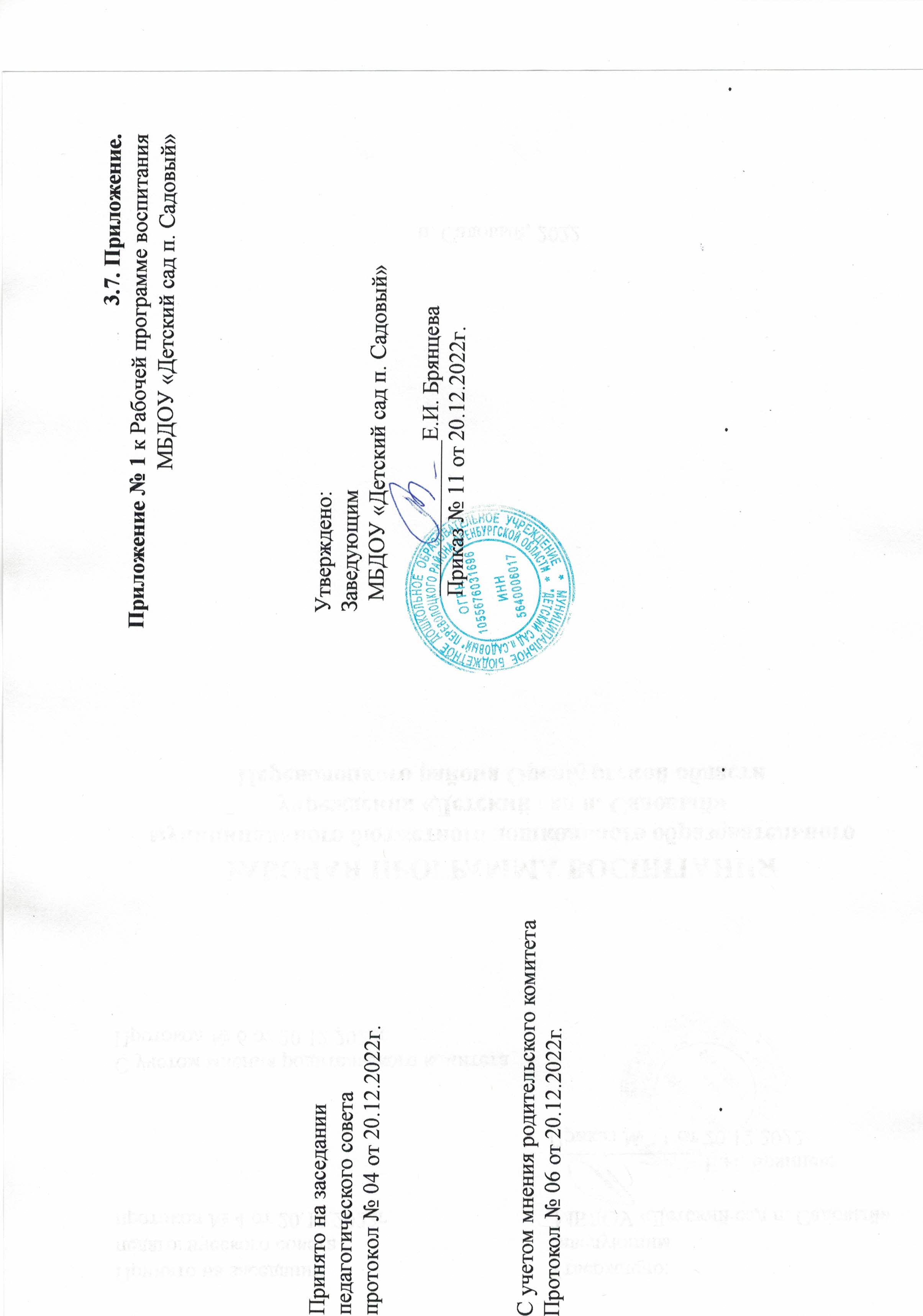 3.7. Приложение.Приложение № 1 к Рабочей программе воспитания МБДОУ «Детский сад п. Садовый» Принято на заседании                                                                                        Утверждено:	педагогического совета                                                                                      Заведующим                                                                                                                              протокол № 04 от 20.12.2022г.                                                                            МБДОУ «Детский сад п. Садовый»                                                                                                                                                                                                              ______________Е.И. Брянцева                                                                                                                                                            Приказ № 11 от 20.12.2022г.С учетом мнения родительского комитетаПротокол № 06 от 20.12.2022г.Календарный план воспитательной работы на период 2022-2023 гг.ПОЯСНИТЕЛЬНАЯ ЗАПИСКА.     Календарный план воспитательной работы муниципального бюджетного дошкольного образовательного учреждения МБДОУ «Детский сад п. Садовый» составлен на основе Рабочей программы воспитания МБДОУ «Детский сад п. Садовый» с учетом Примерного календарного плана воспитательной работы на 2022/2023 учебный год (далее – План) (утвержден заместителем Министра просвещения Российской Федерации Грибовым Д.Е. 10 июня 2022 г. за № ДГ-120/06вн, одобрен решением Экспертного совета Министерства просвещения Российской Федерации по вопросам дополнительного образования детей и взрослых, воспитания и детского отдыха).       Календарный план воспитательной работы может корректироваться в течение года в связи с происходящими в работе МБДОУ «Детский сад п. Садовый» с изменениями: организационными, кадровыми, финансовыми и т.п.Календарный план воспитательной работы строится на основе базовых ценностей по следующим этапам:погружение-знакомство, которое реализуется в различных формах (чтение, просмотр, экскурсии и пр.);разработка коллективного проекта, в рамках которого создаются творческие продукты;организация события, которое формирует ценности.   События, формы и методы работы по решению воспитательных задач могут быть интегративными.   Вся воспитательная работа организуется в МБДОУ «Детский сад п. Садовый » в течение всего дня. В этой связи для удобства, план воспитательной работы можно интегрировать с годовым планом образовательной деятельности МБДОУ «Детский сад п. Садовый».     Возраст детей, участвующих в подготовке и проведении праздников, формы проведения события, формы работы по подготовке к событию носят рекомендательный характер. В таких событиях участвуют дети разных групп и разных возрастов, что расширяет круг общения детей и открывает широкие возможности для продуктивного меж возрастного взаимодействия, способствуя тем самым социализации дошкольников.Календарный план воспитательной работы разработан рабочей группой МБДОУ «Детский сад п. Садовый» и согласован с советом родителей (законных представителей) воспитанников.Пояснительная записка 31.Целевой раздел (обязательная часть) 41.1.Цели и задачи41.2.Методологические основы и принципы построения Программы воспитания61.2.1.Уклад МБДОУ «Детский сад п. Садовый»71.2.2.Воспитательная среда МБДОУ «Детский сад п. Садовый»81.2.3.Общности (сообщества МБДОУ «Детский сад п. Садовый»)91.2.4.Социокультурный контекст121.2.5.Деятельности и культурные практики в МБДОУ «Детский сад п. Садовый»141.3.Планируемые результаты освоения Программы воспитания171.3.1.Целевые ориентиры воспитательной работы для детей раннего возраста (к 3 годам)171.3.2.Целевые ориентиры воспитательной работы для детей дошкольного возраста (до 8 лет)192.Содержательный раздел 202.1.Содержание воспитательной работы по направлениям воспитания202.1.1.Патриотическое направление 212.1.2.Социальное направления 222.1.3.Познавательное направление 232.1.4.Физическое и оздоровительное направление232.1.5.Трудовое направление 242.1.6. Этико-эстетическое направление252.1.7.Формы, способы, методы и средства реализации Программы воспитания с учетом возрастных особенностей воспитанников272.2.Особенности реализации воспитательного процесса272.3.Особенности взаимодействия педагогического коллектива с семьями воспитанников в процессе реализации Программы воспитания283.Организационный раздел 313.1.Общие требования к условиям реализации Программы воспитания 313.2.Взаимодействия взрослого с детьми. События МБДОУ «Детский сад п. Садовый»333.3.Организация предметно-пространственной среды 343.4.Кадровое обеспечение воспитательного процесса 413.5.Нормативно-методическое обеспечение реализации Программы воспитания 433.6. Особые требования к условиям, обеспечивающим достижение планируемых личностных результатов в работе с особой категорией детей 443.7. Приложение. Календарный план воспитательной работы 46Совместная деятельность Режимные моменты Самостоятельная деятельность детей Патриотическое направление воспитанияПатриотическое направление воспитанияПатриотическое направление воспитанияОбразовательная деятельность, ситуативный разговор, беседа, встречи с ветеранами, сюжетно- ролевые игры, театрализованные игры, народные игры, чтение художественной литературы, досуги, праздники, проблемное общение воспитателей с детьми, творческие проекты.Образовательная деятельность, совместная деятельность в 1 и 2 половину дня, прогулка.Самостоятельные игры различного вида, инсценировка знакомых литературных произведений, кукольный театр, рассматривание иллюстраций, сюжетных картинок.Социальное направление воспитанияСоциальное направление воспитанияСоциальное направление воспитанияДидактические, сюжетно- ролевые, совместные с воспитателем игры, ситуации морального выбора, игры- драматизации, игровые задания, игры- импровизации, чтение художественной литературы, беседы.В течение всех режимных моментов.Сюжетно-ролевые, подвижные и народные игры, инсценировки, рассматривание иллюстраций, фотографий, рисование, лепка.Познавательное направление воспитанияПознавательное направление воспитанияПознавательное направление воспитанияПроекты, исследования, походы, экскурсии, игры-занятия, дидактическая игра, чтение энциклопедий, художественной литературы, познавательные досуги, проблемные ситуации.Проекты, исследования, походы, экскурсии, игры-занятия, дидактическая игра, чтение энциклопедий, художественной литературы, познавательные досуги, проблемные ситуации.Проекты, исследования, походы, экскурсии, игры-занятия, дидактическая игра, чтение энциклопедий, художественной литературы, познавательные досуги, проблемные ситуации.Трудовое направление воспитанияТрудовое направление воспитанияТрудовое направление воспитанияРазыгрывание игровых ситуаций, игры- упражнения, в структуре занятия, занятия по ручному труду, дежурства, экскурсии, поручения, показ, объяснение, личный пример педагога, коллективный труд (труд рядом, общий труд, огород на окне, труд в природе), работа в тематических уголках, праздники, досуги, экспериментальнаядеятельность, экскурсии за пределы детского сада, акции.В течение всех режимных моментов.Дидактические игры, настольные игры, сюжетно-ролевые игры, игры бытового характера, народные игры, изготовление игрушек из бумаги, изготовление игрушек из природного материала, рассматривание иллюстраций, фотографий, картинок, самостоятельные игры, игры инсценировки, продуктивная деятельность, ремонт книг.Этико-эстетическое направление воспитанияЭтико-эстетическое направление воспитанияЭтико-эстетическое направление воспитанияИзготовление украшений для группового помещения к праздникам, рассматривание эстетически привлекательных предметов, выставки, слушание соответствующей возрасту народной, классической, детской музыки, творческое задание, уроки вежливости, театрализованная деятельность, совместное и индивидуальное музыкальное исполнение, хореография, сюжетно-ролевые игры, праздники, развлечения (в т.ч. фольклорные).Образовательная деятельность, совместная деятельность, прогулка.Рисование, лепка, аппликация, игра на музыкальных инструментах, танцы, театрализованные игры, сюжетно-ролевые игры, музыкально- дидактическая игра.  Физическое и оздоровительное направлениеФизическое и оздоровительное направлениеФизическое и оздоровительное направлениеБеседа, рассказ, чтение, интегративная деятельность, спортивные и физкультурные досуги, спортивные состязания, совместная деятельность взрослого и детей тематического характера, проектная деятельность.Во всех режимных моментах: утренний прием, утренняя гимнастика, приемы пищи, образовательная деятельность, самостоятельная деятельность, прогулка, подготовка ко сну, дневной.Игры-забавы, дидактические игры, подвижные игры, сюжетно-ролевые игры, рассматривание иллюстраций и тематическихкартинок, настольно-печатные игры, творческая деятельность. Направление воспитания Ценности Показатели ПатриотическоеРодина, природа - Проявляющий привязанность, любовь к семье, близким, окружающему миру. СоциальноеЧеловек, семья, дружба, сотрудничество - Способный понять и принять, что такое «хорошо» и «плохо». - Проявляющий интерес к другим детям и способный бесконфликтно играть рядом с ними. - Проявляющий позицию «Я сам!». - Доброжелательный, 	проявляющий 	сочувствие, доброту. - Испытывающий чувство удовольствия в случае одобрения и чувство огорчения в случае неодобрения со стороны взрослых.- Способный к самостоятельным (свободным) активным действиям в общении. Способный общаться с другими людьми с помощью вербальных и невербальных средств общения. ПознавательноеЗнание - Проявляющий интерес к окружающему миру и активность в поведении и деятельности. Физическое и оздоровительноеЗдоровье  - Выполняющий действия по самообслуживанию: моет руки, самостоятельно ест, ложится спать и т. д. - Стремящийся быть опрятным. - Проявляющий интерес к физической активности.- Соблюдающий элементарные правила безопасности в быту, в ОО, на природе. ТрудовоеТруд  - Поддерживающий 	элементарный 	порядок в окружающей обстановке. - Стремящийся помогать взрослому в доступных действиях. - Стремящийся 	к самостоятельности в самообслуживании, в быту, в игре, в продуктивных видах деятельности. Этико-эстетическоеКультура 	и красота - Эмоционально отзывчивый к красоте. - Проявляющий интерес и желание заниматься продуктивными видами деятельности. Направления воспитанияЦенностиПоказателиПатриотическоеРодина, природа - Любящий свою малую родину и имеющий представление о своей стране, испытывающий чувство привязанности к родному дому, семье, близким людям.  СоциальноеЧеловек, семья, дружба, сотрудничество- Различающий основные проявления добра и зла, принимающий и уважающий ценности семьи и общества, правдивый, искренний, способный к сочувствию  и заботе, к нравственному поступку, проявляющий задатки чувства долга: ответственность за свои действия и поведение; принимающий и уважающий различия между людьми. - Освоивший основы речевой культуры. СоциальноеЧеловек, семья, дружба, сотрудничество- Дружелюбный и доброжелательный, умеющий слушать  и слышать собеседника, способный взаимодействовать со взрослыми и сверстниками на основе общих интересов и дел. ПознавательноеЗнания- Любознательный, наблюдательный, испытывающий потребность в самовыражении, в том числе творческом, проявляющий активность, самостоятельность, инициативу в познавательной, игровой, коммуникативной и продуктивных видах деятельности и в самообслуживании, обладающий первичной картиной мира на основе традиционных ценностей российского общества. Физическое 	иоздоровительноеЗдоровье- Владеющий основными навыками личной и общественной гигиены, стремящийся соблюдать правила безопасного поведения в быту, социуме (в том числе в цифровой среде), природе. ТрудовоеТруд- Понимающий ценность труда в семье и в обществе на основе уважения к людям труда, результатам их деятельности, проявляющий трудолюбие при выполнении поручений и в самостоятельной деятельности. Этико-эстетическоеКультура и красота- Способный воспринимать и чувствовать прекрасное в быту, природе, поступках, искусстве, стремящийся к отображению прекрасного в продуктивных видах деятельности, обладающийзачатками художественно-эстетического вкуса. НаименованиеОсновные требованияГрупповые помещенияГрупповые помещения оснащены детской мебелью, игрушками и пособиями отвечающей гигиеническим и возрастным особенностям воспитанников. Подбор оборудования осуществляется исходя из того, что при реализации основной общеобразовательной программы дошкольного образования основнойформой работы с детьми и ведущей деятельностью для них является играУчасток детского садаУчастки для прогулок, прогулочные веранды, спортивный участок, ограждение. Материалы и оборудование для двигательной активности включают оборудование для ходьбы, бега и равновесия; для прыжков; для катания, бросания иловли; для ползания и лазания; для общеразвивающих упражненийМузыкальный зал совмещен с физкультурнымТребования к оснащению и оборудованию кабинетов (медицинского, методического) и залов (музыкального, физкультурного) включают соответствие принципу необходимости и достаточности для организации коррекционной работы, медицинского обслуживания детей, методического	оснащения	воспитательно- образовательного процесса, а также обеспечение разнообразной двигательной активности имузыкальной деятельности детей дошкольного возраста;ТСО, ИКТТребования к техническим средствам обучения в сфере дошкольного образования включают общие требования безопасности, потенциал наглядного сопровождения воспитательно-образовательного процесса, возможность использования современныхинформационно-коммуникационных технологий в воспитательно-образовательном процессе.Направления воспитательной деятельностиВид помещенийОснащениеПознавательно-исследовательская деятельностьПознавательно-исследовательская деятельностьПознавательно-исследовательская деятельностьПознавательное направление воспитания(ценность знание)Приемная, игровая Объекты для исследования в действии (наборы для опытов с водой, воздухом, магнитами, песком); Образносимволический материал (карты, иллюстрации и фото России, Краснодарского края, наборы картинок, природы, глобус); Развивающие современные игры на развитие – мышления, внимания, памяти, воображения (весы, часы, пружинки, свойства магнитов, свойства воды и др).Головоломки, лабиринты  Коллекции; Настольно-печатные игры; ЭОР по разным темам; Природный материал (песок, вода, глина, камушки, ракушки, минералы, земля, семена, листья и др.) Сыпучие продукты (горох, манка, гречка, рис, бобы и т.д.) Пищевые красители Емкости разной вместимости, ложки, лопатки, палочки, воронки, сито, мензуркиМикроскоп, лупы, цветные и прозрачные стеклаИгрушки - волчки по-разному окрашенныеТехнические устройства и игрушкиЭнциклопедии, иллюстрированные издания о животном и растительном мире планеты, о жизни людей разных стран. Патриотическое направление воспитанияЦенности Родина и природаПриемная, игроваяПатриотический уголок «Оренбургский уголок»  Фотографии: президента РФ, губернатора Оренбургской области ; Флаги РФ и области; Символика и геральдика Оренбургской области, Переволоцкого района и российской Федерации для рассматривания; Настенный календарь (календарь с приметами, временами года, оформлен народный календарь для привития любви к народному творчеству) Куклы для мальчиков и девочек, Куклы в одежде представителей разных профессий, комплекты одежды для кукол по сезонам, комплекты постельного белья, кукольная мебель, наборы для кухни, спальни, больницы, набор парикмахерской, магазин, коляски для кукол, предметы – заместители, атрибуты для ряженья, строительные наборы, коробки, диванные подушки, набивные модули. Социальное направление воспитания(ценности семья, дружба, человек исотрудничество)Игровая, приемнаяАтрибуты для сюжетно-ролевых игр «Семья», «Магазин», «Больница», «Аптека», «Мастерская» «Набор инструментов» и т.д. Игрушки-персонажи и ролевые атрибуты; Настольные 	игры 	соответствующей тематики;  ЭОР соответствующей тематики (наглядный материал по семейной тематике и др) Коллекции иллюстраций о мире профессий взрослых, Художественная литература для чтения детям  Игрушки – предметы оперирования; Маркеры игрового пространства (детская, кукольная мебель, предметы быта); Строительный материал; Конструкторы; Материалы, учитывающие гендерные особенности детей. Конструкторы напольные; Детали конструктора настольного; Плоскостные конструкторы; Физическое и оздоровительноенаправление воспитания  Ценность – здоровье.Групповая, спальня Модули, спортивный инвентарь, дорожки для коррекции плоскостопия, атрибуты для спортивных и подвижных игр мячи ленты, скакалки, мешочки, кегли и др.). Игрушки для реализации двигательной активности, схемы для профилактики зрения. Информационный стенд по дорожной безопасности, картотека игр по ПДД, переносные дорожные знаки, иллюстрации с предложенными пед. ситуациями по ПДД. Картотеки подвижных и пальчиковых игр, комплексы корригирующей и утренней гимнастик. Демонстрационный материал.Трудовое направление воспитанияЦенность – труд.Развивающее пространство детского сада и участка  Игрушки-предметы оперирования; Маркеры игрового пространства (детская, кукольная мебель, предметы быта);Атрибуты для сюжетно-ролевых игр «Семья», «Магазин», «Больница», «Аптека», «Мастерская» «Набор инструментов» и т.д. Настольно-печатные игры; Художественная литература; Материалы для аппликации, конструирования из бумаги;  Природный и бросовый материал  Материалы, учитывающие гендерные особенности детей. Игры театральные с персонажами различных сказок. Этико-эстетическое направление воспитанияЦенности – культура и красотаЭстетическое пространстводетского сада, групповая•	Музыкальные инструменты •	Различные виды театров; • Ширма для кукольного театра; •	Детские театральные костюмы; •	Игрушки-персонажи; •	Игрушки – предметы оперирования; •	Настольные игры (лото, домино); •	Картины, иллюстрированный материал, плакаты для рассматривания разного вида искусства (методический кабинет); •	ЭОР (репродукции картин и др.); •	Материалы и оборудование для продуктивной изодеятельности разными техниками (палочками, поролоном, ватными дисками, воском и др.) •	Природный, бросовый материал; •	Мольберт, •	Художественная и методическая литература.Наименование должности (в соответствии со штатным расписанием ОО)Функционал, связанныйс организацией и реализацией воспитательного процессаЗаведующий ДОУуправляет воспитательной деятельностью на уровне МБДОУ «Детский сад п. Садовый»;создает условия, позволяющие педагогическому составу эффективно реализовать воспитательную деятельность;проводит анализ итогов воспитательной работы  в МБДОУ «Детский сад п. Садовый» за год;обеспечивает повышение квалификации педагогических работников ОО по вопросам воспитания;утверждает воспитательную деятельность в МБДОУ «Детский сад п. Садовый» на год, включаякалендарный план воспитательной работы на год;регулирование воспитательной деятельности в МБДОУ «Детский сад п. Садовый»;контроль за исполнением управленческих решений по воспитательной  деятельности в МБДОУ «Детский сад п.Садовый».Приглашенный педагог-психолог оказание психолого-педагогической помощи;осуществление социологических исследований обучающихся;организация и проведение различных видов воспитательной работы;подготовка предложений по поощрению обучающихся и педагогов за активное участие в воспитательном процессе.ВоспитателиМузыкальный руководительПриглашенный Учитель-логопедобеспечивает занятие обучающихся творчеством, медиа, физической культурой;формирование у обучающихся активной гражданской позиции, сохранение и приумножение нравственных, культурных и научных ценностей в условиях современной жизни, сохранение традиций ДОУ;организация работы по формированию общей культуры будущего школьника;внедрение здорового образа жизни;внедрение в практику воспитательной деятельности научных достижений, новых технологий образовательного процесса;-организация участия обучающихся в мероприятиях, проводимых районными, городскими и другими структурами в рамках воспитательной деятельности;Младший воспитательсовместно с воспитателем обеспечивает занятие обучающихся творчеством, трудовой деятельностью;участвует в организации работы по формированию общей культуры будущего школьника;В течении годаВ течении годаВ течении годаВ течении годаВ течении годаНаправлениявоспитательной работыНаправлениявоспитательной работыМероприятиеВозраст воспитанниковОтветственныеПатриотическое ПознавательноеПатриотическое ПознавательноеТематические недели в соответствии с парциальной программой « Свой край родной люблю и знаю»  3-7 летПедагоги группПознавательноеПатриотическоеСоциальноеПознавательноеПатриотическоеСоциальноеТематические экскурсии к памятнику в п. Садовый5-7 летСпециалисты.Педагоги группСоциальное ПознавательноеСоциальное ПознавательноеТрадиция «Утренний и вечерний круг»3-7 летПедагоги группПознавательное СоциальноеПознавательное СоциальноеМероприятия, посвященные привитию навыков дорожной и пожарной безопасностиВсе группыСпециалисты.Педагоги группФизическое и оздоровительноеФизическое и оздоровительноеПодвижные игрыВсе группыПедагоги группТрудовоеТрудовоеДежурство по столовой и по занятиям, трудовые поручения, труд на прогулке, навыки самообслуживания. Хозяйственно-бытовой трудВсе группыПедагоги группЭтико-эстетическоеЭтико-эстетическоеКультура поведения, беседыВсе группыПедагоги группЭтико-эстетическое СоциальноеПознавательноеЭтико-эстетическое СоциальноеПознавательноеТематические выставкиВсе группыСпециалисты.Педагоги группЭтико-эстетическое ПознавательноеЭтико-эстетическое ПознавательноеТеатрализованные постановкиВсе группыСпециалисты.Педагоги группЭтико-эстетическоеЭтико-эстетическоеУпражнение «Посмотри в зеркало»Все группыПедагоги группСЕНТЯБРЬСЕНТЯБРЬСЕНТЯБРЬСЕНТЯБРЬСЕНТЯБРЬДатаНаправлениявоспитательной работыМероприятиеВозраст воспитанниковОтветственные01.09ПатриотическоеПознавательноеРазвлечение, посвящённое «Дню знаний» Все группыСпециалисты.Педагоги групп02.09ПатриотическоеПознавательное Социальное День солидарности в борьбе с терроризмом.Тематические беседы «Терроризму скажем –нет! Миру нужен солнца яркий свет!». Просмотр мультфильма «Действия при терроризме»3-7 летСпециалисты.Педагоги групп08.09Познавательное Социальное Тематические занятия, посвященные Международномудню распространения грамотности5-7 летПедагоги групп12.09ПознавательноеПатриотическоеСоциальноеМузыкально-игровая программа с элементами патриотического воспитания Все группыМузыкальный руководитель.Педагоги групп16.09Этико-эстетическоеПатриотическоеПознавательноеФотовыставка «Семейные традиции»Все группыСпециалисты.Педагоги групп19.09-23.09Физическое иоздоровительноеПознавательноеСоциальноеСпортивное развлечение «Путешествие в страну Светофорию»3-7 летПедагоги групп27.09ПознавательноеПатриотическоеСоциальноеДень дошкольного работника. Праздник «В гостях у воспитателя». Беседы, стихи загадки про учителей ивоспитателей.3-7 летСпециалисты.Педагоги групп30.09ПатриотическоепознавательноеСоциальноеДень пожилого человека. Изготовление открыток бабушкам и дедушкам ко дню пожилого человека3-7 летПедагоги группОКТЯБРЬОКТЯБРЬОКТЯБРЬОКТЯБРЬДатаНаправлениявоспитательной работыМероприятиеВозраст воспитанниковОтветственные03.10Этико-эстетическоеТематическое развлечение «День рождения музыки», посвященное международному дню музыки5-7 летМузыкальный руководитель.Педагоги групп04.10Социальное Познавательное Этико-эстетическое Физическое иоздоровительноеДень защиты животных. Беседы: «Всемирный день защиты животных», «Они должны жить!», «Как защитить животных», «Красная книга». Утренняя зарядка «Утро добрых встреч». Фотовыставка «Мир животных»Все группыМузыкальные руководители.Педагоги групп07.10ПатриотическоеПознавательноеСоциальное Физическое иоздоровительноеТематическое мероприятие «Этих дней не смолкнет слава»5-7 летМузыкальный руководитель.Педагоги групп13.10ПознавательноеФизическое и оздоровительноеДень чистых рук. Беседы «Откуда берутся болезни?», «Да здравствует мыло душистое!», «Почему руки должны быть чистыми?». Просмотр видео мультфильма «Мойдодыр»Все группыМузыкальный руководитель.Педагоги групп14.10ПатриотическоеПознавательноеСоциальноеДень отца в России. Беседы и вечера стихов «О папе».Акция в социальных сетях видеоролик – поздравление для пап3-7 летПедагоги групп17.10-22.10Познавательное Этико-эстетическоеРазвлечение «Праздник осени» Все группыМузыкальный руководитель.Педагоги группНОЯБРЬНОЯБРЬНОЯБРЬНОЯБРЬДатаНаправлениявоспитательной работыМероприятиеВозраст воспитанниковОтветственные03.11ПатриотическоеПознавательноеСоциальноеДень народного единства. Беседы: «Россия - многонациональная страна». Праздник «Родина -не просто слово»3-7 летМузыкальный руководитель.Педагоги групп18.11Социальное Патриотическое ПознавательноеТематический день «День рождения Деда Мороза»Все группыМузыкальный руководитель.Педагоги групп21.11-25.11Социальное Патриотическое Этико-эстетическоеМузыкально-тематическое развлечение (тематический день) «Мама милая моя», посвященное ко Дню матери в России. Изготовление поздравительных открыток и подарков для мамВсе группыМузыкальный руководитель.Педагоги групп30.11Социальное Познавательное Этико-эстетическоеВсемирный день домашних животных. Выставка детских творческих работ «Мой домашний любимец»3-7 летСпециалисты.Педагоги группДЕКАБРЬДЕКАБРЬДЕКАБРЬДЕКАБРЬДатаНаправлениявоспитательной работыМероприятиеВозраст воспитанниковОтветственные01.12социальноепознавательноеМеждународный день инвалидов. Беседы «Люди так не делятся...», «Если добрый ты...».Тематическое мероприятие «День человека с особенностями здоровья»5-7 летСпециалисты.Педагоги групп02.12Социальное Патриотическое Этико-эстетическоеБеседы и просмотр материалов о памятниках и мемориалахнеизвестному солдату.Проект «Книга памяти».Совместное рисование плаката «Памяти неизвестного солдата»5-7 летСпециалисты.Педагоги групп09.12Патриотическое Социальное Тематические занятия, посвященные Дню героевОтечества5-7 летСпециалисты.Педагоги групп12.12ПатриотическоеПознавательноеСоциальноеДень Конституции Российской Федерации. Тематические беседы об основном законе России, государственныхсимволах.Тематические занятия, посвящённые Дню КонституцииРоссийской Федерации6-7 лет Педагоги группПознавательноеСоциальное Этико-эстетическоеВсемирный день доброты. Тематический день «День доброты в Стране Детства!»3-7 летСпециалисты.Педагоги групп23.12ПатриотическоеПознавательноеСоциальноеТематические занятия, посвященные Дню принятияфедеральных законов о государственных символах РФ6-7 лет Педагоги групп21.12-28.12Этико-эстетическоеПознавательноеТрудовоеНовогодние утренникиВсе группыМузыкальный руководитель.Педагоги группЯНВАРЬЯНВАРЬЯНВАРЬЯНВАРЬДатаНаправлениявоспитательной работыМероприятиеВозраст воспитанниковОтветственные10.01ПатриотическоеПознавательноеЭтико-эстетическоеФизическое иоздоровительное140 лет со дня рождения русского писателя Алексея Николаевича Толстого. Квест-игра «На поиски золотого ключика»5-7 летМузыкальный руководитель.Педагоги групп11.01Социальное ПознавательноеВсемирный день «Спасибо». Развлечение «Мы за всё благодарим и спасибо говорим».Просмотр мультипликационного фильма «Просто так».Все группыМузыкальный руководитель.Педагоги групп13.01ПатриотическоеПознавательноеРазвлечение «Святки-колядки»3-7 летМузыкальный руководитель.Педагоги групп20.01Познавательное Физическое иоздоровительноеРазвлечение «Путешествие к лесным друзьям»2-4 годаМузыкальный руководитель.Педагоги групп27.01ПатриотическоеПознавательноеМероприятие «Мы вспомним те годы, блокадные годы…». Беседа с презентациями «900 дней блокады», «Дети блокадного Ленинграда».Все группыСпециалисты.Педагоги группФЕВРАЛЬФЕВРАЛЬФЕВРАЛЬФЕВРАЛЬДатаНаправлениявоспитательной работыМероприятиеВозраст воспитанниковОтветственные16.02-22.02ПатриотическоеПознавательное Физическое иоздоровительноеПроведение праздника, посвященного Дню защитниковОтечестваВсе группыМузыкальный руководитель.Педагоги групп27.02Социальное ПознавательноеФизическое иоздоровительноеФольклорное развлечение «Широкая Масленица»Все группыМузыкальный руководитель.Педагоги группМАРТМАРТМАРТМАРТДатаНаправлениявоспитательной работыМероприятиеВозраст воспитанниковОтветственные02.03-07.03Этико-эстетическоеПатриотическоеПознавательноеТрудовоеМероприятия к Международному женскому дню.Изготовление поздравительных открыток, подарков для мам, бабушек	Все группыМузыкальный руководитель.Педагоги групп13.03ПатриотическоеПознавательноеЭтико-эстетическоеЧас интересного знакомства «С. Михалков» к   110-летию со дня рождения Сергея Владимировича Михалкова. Прослушивание Государственного Гимна Российской Федерации 5-7 летМузыкальный руководитель.Педагоги групп13.03-17.03ПознавательноеСоциальноеТематическая неделя по безопасности жизнедеятельностиВсе группыПедагоги групп27.03Этико-эстетическоеПознавательноеВсемирный день театра. Кукольный театр «Колобок». Инсценировка сказки «Репка», «Три поросенка»Все группыМузыкальный руководитель.Специалисты.Педагоги групп31.03Этико-эстетическоеСоциальноеМузыкальное развлечение «День смеха»3-7 летМузыкальный руководитель.Педагоги группАПРЕЛЬАПРЕЛЬАПРЕЛЬАПРЕЛЬДатаНаправлениявоспитательной работыМероприятиеВозраст воспитанниковОтветственные07.04Познавательное Физическое и оздоровительноеФизкультурные досуги, посвященные Всемирному ДнюЗдоровья «Быть здоровыми хотим!»Все группыМузыкальный руководитель.Педагоги групп10.04-14.04Этико-эстетическоеТрудовоеКонкурс декоративно-прикладного творчества «Пасха » Все группыСпециалисты.Педагоги групп12.04ПатриотическоеПознавательноеМероприятия ко Дню космонавтикиВсе группыПедагоги групп17.04-21.04Познавательное СоциальноеВсемирный День Земли. Экологическая акцияВсе группыСпециалисты.Педагоги групп21.04Познавательное СоциальноеЭтико-эстетическоеДень книги. Беседы: «Книга- лучший друг детей! Акция «День дарения книг»Все группыПедагоги групп28.04СоциальноеФизическое и оздоровительное Этико-эстетическоеФестиваль народных игр. Музыкально-спортивное развлечение «Как у наших у ворот»3-7 летМузыкальныйруководитель.Педагоги группМАЙМАЙМАЙМАЙДатаНаправлениявоспитательной работыМероприятиеВозраст воспитанниковОтветственные02.05СоциальноеПознавательноеЭтико-эстетическоеТрудовоеПраздник Весны и Труда. Тематическая беседа «Праздник Весны и Труда». Викторина: «Первомай».Подвижная игра: «Мы идем на парад!».Высадка цветов на клумбы.5-7 летПедагоги групп04.05ПатриотическоеПознавательноеЭтико-эстетическоеМероприятия, посвященные Дню ПобедыВсе группыМузыкальный руководитель.Специалисты.Педагоги групп02.05-05.05ПатриотическоеЭтико-эстетическоеСоздание фотоальбома «Ими гордится оренбургская земля!»5-7 летПедагоги групп24.05-26.05Социальное Этико-эстетическоеВыпускной праздник6-7 летМузыкальный руководитель.Педагоги группИЮНЬИЮНЬИЮНЬИЮНЬДатаНаправлениявоспитательной работыМероприятиеВозраст воспитанниковОтветственные01.06Социальное Физическое и оздоровительноеПраздничное мероприятие «Солнечное лето для детей планеты», посвященное Дню защиты детейВсе группыМузыкальный руководитель.Педагоги групп05.06Социальное ПознавательноеТрудовоеВсемирный день окружающей среды. Природоохранная акция «Чистое утро». 3-7 летСпециалисты.Педагоги групп06.06Патриотическое Этико-эстетическоеДень русского языка. Слушание и совместное пениеразличных песен, потешек.Драматизации «Русские богатыри», «Сказки Пушкина».3-7 летМузыкальный руководитель.Педагоги групп06.06Патриотическое Этико-эстетическоеПушкинский день России. Квест-игра «Там по неведомым дорожкам…», посвященная произведениям А. С. Пушкина.5-7 летПедагоги групп09.06ПатриотическоеФизическое и оздоровительное Социальное Этико-эстетическоеДень России. Тематические занятия, познавательныебеседы о России, государственной символике, малой родине.Спортивно-игровые мероприятия «Мы – Будущее России»Выставка детских рисунков «Россия – гордость моя!»3-7 летМузыкальный руководитель.Специалисты.Педагоги групп22.06ПатриотическоеСоциальное Этико-эстетическоеТематические занятия, посвященные Дню памяти искорби. Тематические беседы «Страничка истории. Никто не забыт».Прослушивание музыкальных композиций «Священная война», «22 июня ровно в 4 часа…», «Катюша».3-7 летМузыкальный руководитель.Специалисты.Педагоги групп23.06Физкультурное оздоровительноеЭтико-эстетическоеМеждународный Олимпийский день. Спортивный праздник «Вместе весело шагать»3-7 летПедагоги группИЮЛЬ ИЮЛЬ ИЮЛЬ ИЮЛЬ ИЮЛЬ ДатаНаправлениявоспитательной работыМероприятиеВозраст воспитанниковОтветственные07.07ПатриотическоеПознавательноеСоциальное Этико-эстетическоеДень семьи, любви и верности. Фотовыставка в группах «Счастливая семья». Праздничный концерт, посвященный Дню семьи, любви и верности «8 июля - День семьи, любви и верности»Все группыМузыкальный руководитель.Специалисты.Педагоги групп28.07Физическое и оздоровительноеПознавательное Музыкально- спортивное развлечение «День Нептуна»Музыкальный руководитель.Специалисты.Педагоги группАВГУСТАВГУСТАВГУСТАВГУСТДатаНаправлениявоспитательной работыМероприятиеВозраст воспитанниковОтветственные04.08ПознавательноеСоциальное Физическое и оздоровительное Этико-эстетическоеМеждународный день светофора. Конкурс-выставка рисунков и творческих работ «Парад светофоров». Развлечение «Наш друг – светофор»3-7 летМузыкальный руководитель.Педагоги групп11.12Физическое и оздоровительноеСпортивное развлечение «Эстафетный турнир для непосед», посвященное Дню физкультурникаВсе группыПедагоги групп18.08СоциальноеПознавательное Этико-эстетическоеМузыкальное развлечение «Яблочный Спас»Все группыМузыкальный руководитель.Педагоги групп22.08ПатриотическоеПознавательноеПраздничное мероприятие «Флаг Державы – символ славы», посвященный дню Государственного флага Российской Федерации.Все группыМузыкальный руководитель.Специалисты.Педагоги групп25.08Этико-эстетическоеФизкультурное и оздоровительноеМузыкально – спортивный праздник «До свидания, лето!»Все группыМузыкальный руководитель.Педагоги групп